«Советы и указания Владык» – это еженедельная рассылка учений Вознесенных Владык по электронной почте. В этом файле вы найдете «Советы…» с 9 января по 24 декабря 2018 г. Материалы расположены в хронологическом порядке снизу вверх.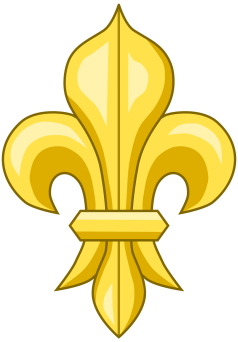 24 декабря 2018Кармическое ПравлениеВ Великом Белом Братстве множество отделов и подотделов. Об одном подразделении вы знаете, потому что я работал с ним. Это космическая секретная служба. Это подразделение занимается тем, что сообщает высшим разумам Вселенной о деяниях человека.Когда я рассказываю об этом людям, они сначала говорят: «Ну, Бог и так уже всё знает». Конечно, Он знает. Но люди не понимают, кто такой Бог, и не знают, как Он действует. Они знают, что Он везде, и они полагают, что раз Он везде и повсюду, то у него глаза повсюду. Они не понимают, что Бог слишком чист, чтобы даже взглянуть на беззаконие. Бог не проводит ни одной минуты за всю вечность в мыслях о зле. Вы вполне можете понять это. А если поймете, то это поможет вам осознать многие странные вещи, которые происходят здесь. Вот поэтому существует такая вещь, как Кармическое Правление.Владыки Кармического Правления часто говорят о себе как об уборщиках мусора в этой Системе, потому что они вынуждены рассматривать все дела и обращения, касающиеся индивидуумов на этой планете, и им приходится принимать по ним решения вместо Бога.Они действуют в соответствии с Божественным разумом, но они не вовлекают в эту работу так называемую руководящую систему Богоначала. Что они вовлекают, так это определенные духовные функции, опираясь на свое собственные индивидуальные достижения, свои собственные победы, свой собственный моментум. Они на самом деле кладут на алтарь правосудия некоторые из своих самых ценных даров, и они выполняют очень нужную функцию Богоначала. И для вашего сведения: подразделение божественного правосудия, или Кармическое Правление, было создано в незапамятные времена.Так как возникла потребность в рассмотрении прошений, необходимость в отправлении правосудия (в космической юриспруденции), Бог предписал создать Кармическое Правление. Он сказал: «Я не буду заниматься этим лично. Я выбираю тебя, и тебя, и тебя, и тебя, и тебя для этой работы. Итак, вы семеро будете заседать там и действовать вместо Меня в этом Правлении». Так было учреждено Кармическое Правление Братства, и оно ведет дела и обладает абсолютной властью, данной им Богом, – властью управлять делами людей.(Из лекции Марка Профета «Братство» от 5 апреля 1969 г.)16 декабря 2018Бдительность ума, проницательность души, тренировка тела – вот ваши целиЗнайте, что любая Тьма, приходящая к вам, приходит, чтобы испытать вашу душу. И знайте, что если вы не будете полны решимости заполнить вакуум Светом, то он будет заполнен Тьмой.Вы достойны всех испытаний, которые должны прийти, кроме тех, что приходят, так как вы не призвали столб Света, не воздали призывов о защите, не призвали Архангела Михаила и его сонмы, не читали велений фиолетового пламени <...> не визуализировали осязаемую непроницаемую стену огня вокруг себя.Если вы не облачаетесь в духовную броню по утрам, то это ваша вина, что вы сталкиваетесь с теми или иными трудностями и по окончании дня видите, что сумели сделать немного или практически ничего. Так вы теряете день, а у вас нет дней, которые можно терять; ибо, как было сказано, «у вас же и волосы на голове все сочтены» (Матф. 10:30).<...>Всегда следуйте основным заповедям, не пренебрегайте ими, ибо если вы не сделаете этого, то можете быть пойманы в ловушку искривленного времени и пространства, что абсолютно не нужно,–а всё из-за того, что вы не облачились в доспехи Господа.Но доспехи не будут служить вам, если огонь всепоглощающей любви не будет наполнять храм вашего существа. Любовь – вот верная защита. Когда вы горите Божьей любовью, все воинства Господни встанут на вашу защиту и ускорят вас в вашей миссии. И исполнение вашей миссии не будет остановлено никем, обещаю вам.Каждому человеку назначено исполнить определенную миссию. Она может быть исполнена, если человек станет мудрым и проницательным. Посмотрите направо, налево, вверх и вниз. Да, вы должны стать проницательными, ибо если вы хотите обрести высшее достижение в жизни, которого многие достигли, то должны быть начеку.О возлюбленные, именно на тех, кто невежествен и медлителен и кто думает перед лицом планетарной кармы: «Этого не произойдет со мной сегодня», – именно на них сходит лавина кармы. Сен-Жермен дал вам выход, но он не может сделать выбор за вас. У вас есть способ решения задачи, и вы должны ценить время.Не расслабляйтесь в новом году! Запомните мое слово: «Не будьте вялыми, не расслабляйтесь!» У вас есть голоса, благодаря которым вы можете петь и воздавать огненные указы. У вас есть голоса, которые могут пропевать священный звук и сонастраиваться со звуком Великого Центрального Солнца. Используйте силу изреченного Слова, и используйте ее в милосердии, в святости и доброте.Не творите более кармы! Ибо я заявляю вам, что нет Владыки на Небесах, который может взять на себя вашу карму в наступающем году. Вы будете нести все бремя целиком, если не выполните требования Закона, которые должны выполнить. Поэтому бдительность ума, тренировка тела, проницательность души – вот ваши цели.(Из диктовки Гаутамы Будды от 31 декабря 1994 года, переданной через Посланника Э. К. Профет.)10 декабря 2018Следуйте за тремя царями и звездой Младенца-ХристаЭль Мория сообщил нам, что, начиная с января 1998 года, три волхва – Эль Мория, Кутхуми и Джвал Кул – будут учить нас, открывая ключи на пути вознесения, и окажут покровительство каждому, кто стремится к вознесению в этой жизни. Эти Владыки помогут нам уравновешивать карму и останутся [с нами] до тех пор, пока определенные ключевые души не совершат вознесение.Эль Мория, Кутхуми и Джвал Кул представляют три лепестка трехлепесткового пламени сердца: Эль Мория – голубой, Кутхуми – желтый, Джвал Кул – розовый. Они приходят, чтобы привести наше трехлепестковое пламя в равновесие с помощью своего. Если вы последуете за тремя царями и звездой Младенца-Христа, то придете к яслям собственного Христопотенциала и Христобытию.(«Владыки и их обители», статья «Эль Мория, Чохан Первого луча».)3 декабря 2018Пусть Святой Дух как ветер священного огня несет вас туда, куда Бог намерен вас поместитьЭто правда, что я сторонник строгой дисциплины. Правда и то, что из огней вознесения родились воплощаемые мною качества, ибо на самом деле я смиренный слуга пламени вознесения. Пламя вознесения выбрало меня, а я выбрал пламя вознесения. И как это происходит во многих случаях, Владыки, которые служат на том или ином луче Бога, выбрали свой луч ни по какой другой причине, кроме той, что просто больше некому делать эту работу.  Осознанно превосходя себя, чтобы воля Бога проявилась на Терре, вы вполне можете обнаружить, что служите в пламени дисциплины там, где меньше всего ожидали служить. И вы можете увидеть, что в ответ на требование часа достигаете мастерства в областях сознания, в которых менее всего полагали достичь этого мастерства. И по мере того как жизнь идет цикл за циклом, а вы обретаете способность исследовать поток сознания, вы осознаёте, что вас помещают в ситуации и среди людей, где вы менее всего полагали оказаться, чтобы обрести достижение. Это достижение завершает полный круг в тот момент, когда Владыки Храма Вознесения решают вытолкнуть вашу личность, ваше пламя и ваше осознание Бога на передний план сцены жизни. И тогда вы оказываетесь инструментом высшего пути, инструментом дисциплины и средством, благодаря которому многие способны постичь природу своего огненного предназначения.  Поэтому пусть Святой Дух как ветер священного огня несет вас туда, куда Бог намерен вас поместить. И пусть Святой Дух формирует вас и очищает ваше сознание. И затем воззовите к Серапису Бею и призовите меч Храма Вознесения. Просите о дисциплине света. Вы узнаете, что природа чистоты является очищающим и очень точным проявлением. Под воздействием чистоты вы обретаете точное видение своего божественного плана, точный цвет чакр и ауры, точность в выборе времени и в закреплении своего сознания повсюду во времени и пространстве, где Бог желает, чтобы вы были пламенем жизни. (Из диктовки Сераписа Бея от 13 октября 1975 года, переданной через Посланника Э. К. Профет.)28 ноября 2018Дети должны вбирать в себя образы природы, цветов и деревьев, неба и звезд!Дети должны вбирать в себя образы природы, цветов и деревьев, неба и звезд, а также образы, рисунки звезд на небесах. Пусть смотрят на стебелек травы, а не на дисгармоничную форму искусства или диссонирующую музыку, так называемую. Пусть учатся слушать внутри себя музыку сфер. Пусть учатся слышать звук электронов, вращающихся на своих орбитах. Пусть дети медитируют в тишине, ибо они пришли из обителей Великого Белого Братства, где им преподавали искусство медитации. Там их учили входить в безмолвие чакр, Солнца за солнцем и тайной обители сердца.  Не обременяйте их души тем, что оставляете радио, или телевизор, или магнитофон, или проигрыватель звучать в доме день и ночь. Пусть у них будет передышка от всех звуков, чтобы они могли слышать звук голоса Бога. Детям нужно быть свободными от бомбардировки сознания всевозможными образами, которые приходят на уровне сознания и подсознания во время просмотра телевизора. Кроме того, во время просмотра телевизора записываются в подсознание вредные для сознания частоты.  Вы должны понять, что дети, которые рождаются и приходят в воплощение в течение последних десяти лет [1965–1975], очень чувствительны к космическим частотам. Когда они подвергаются [воздействию] несовершенных форм искусства, звуков и образов, происходит притупление их внутренних чувств, а внутренние способности души, позволяющие соприкасаться с космическими уровнями сознания, подавляются. И знаете ли, это уже произошло: многим из этих душ света восприимчивость уже разрушили на это воплощение, а все потому, что немудрые родители нарушали их тишину, вмешивались во время и пространство и в циклы сознания этих душ. В этой связи поймите, что дитя Бога, приходящее в воплощение, чтобы воплотить пламя одаренности в изобразительном искусстве как способе общения с человечеством, должно быть заботливо опечатано в непорочном представлении матери и отца.  <...>  Именно музыка, искусство и формы управляют потоком энергии людей, особенно их чувствами.  <...>  Видите ли, тело чувств у человечества представляет собой огромное море энергии – громадную силу в теле желания. И эта сила должна быть направлена в определенное русло, что всегда происходит посредством чувства. Все, что может возбуждать человеческие чувства, заставляя их свободно течь в определенные клише, будет управлять судьбой отдельно взятой души. <...> Почему бывает так, что учащиеся не способны визуализировать внутреннюю реальность бытия или медитировать на символы природы, геометрические формы цветов? Почему им всегда нужно иметь перед собой физический образ? С сожалением сообщаю вам: причина в том, что с детства и далее в их подсознании не откладывались совершенные формы, которые связали бы их с фохатическими ключами, что заключены в душе. <...> Классические формы искусства и великие шедевры эпохи Возрождения, изображающие Мадонну, формы искусства, изображающие семью, счастье и радость, оттенки света, природу, птиц небесных, прекрасные гряды облаков, красивых детей и красивые лица, должны присутствовать в детской комнате, в комнате для отдыха и игр. Они должны быть в классах, где дети могут устанавливать связь с таким произведением искусства и вспоминать периоды на эфирных планах, когда они жили в эфирных городах и путешествовали в эфирные храмы, где видели величайших художников мира и их картины. <...> Я прошу, чтобы вы воздавали пылкие призывы к Братству, ко всей иерархии, о высвобождении фиолетового пламени, чтобы трансмутировать весь разлад и диссонанс, которые могут быть переданы глазам, ушам или чувствам души детей и сыновей и дочерей Бога, так как сознание бомбардируется [ими] с большой силой. <...> Если в своих городах вы посмотрите на афиши, на витрины магазинов, то едва ли увидите чистую форму искусства. Вы вряд ли найдете отпечаток сознания Вознесенных Владык на продукции, выпущенной умом и пером тех, кто занимается рекламным искусством, продажами, связями с общественностью, то есть теми, кто контролирует образы в СМИ. Да будет разбита эта спираль. Такова воля Бога. Настало время вершить суд и разбить спирали, не исполняющие закон жизни; поэтому я прошу вас быть инструментами суда – потока любви – для восстановления на Терре божественного искусства. (Из диктовки Павла Венецианца от 11 октября 1975 года, переданной через Посланника Э. К. Профет.)19 ноября 2018Закон Бога нельзя нарушать безнаказанноЗакон Бога нельзя нарушать безнаказанно. Неважно, сколько волков ходит в овечьих шкурах, неважно, сколько лжеучителей дают свои лжеучения и как легко это, кажется, сходит им с рук, они нарушают Закон Бога. Они – лжеучителя, а распространение ими лжеучений – очень тяжелая карма. Лжеучение – это мятеж. Чем в конечном итоге является мятеж? Мятеж – это мятеж против пути посвящений. Вы обнаружите, что лжеучителями становятся те, кто отказался проходить собственные посвящения. Вместо того чтобы подчиниться Иерархам, они покидают храм, они отвергают Братство, они становятся частью лжеиерархии – самозванцами, выдающими себя за ту самую Иерархию, которой отказались подчиниться, проходя посвящения. И они идут и распространяют лжеучение о той самой линии часов, на которой провалили тест. Итак, мятеж падших – это мятеж против стези посвящений. Также существуют ученики или потенциальные ученики, которые собираются вокруг лжеучителя. Я повторю то, что было уже сказано здесь ранее другим человеком. Я повторю это, потому что это истинно: людьми манипулируют, потому что люди хотят, чтобы ими манипулировали. Психологи приводят различные сложные доводы об элементах подсознания, объясняя, почему нам нравится, когда нами манипулируют. Слепые следуют за слепым, потому что они хотят следовать за слепым. Люди сидят у ног лжеучителя, потому что они тоже мятежники. Они хотят альтернативного пути, который говорит: «Вы можете пребывать с Богом и делать все остальное тоже. Вы можете пить, иметь свободный секс, принимать наркотики, курить травку, делать все, что вздумается, и при этом оставаться частью нашей группы и учения». Это идеальный путь для тех, кто восстал против посвящения. Поэтому такие люди говорят: «Он – учитель» и следуют за ним. И однажды они осудят того учителя за то, что он давал им лжеучения, но их осуждение не будет убедительным для Владык Кармы, которые скажут: «Вы следовали за падшим из-за вашего мятежа против собственного посвящения на Пути». Конечно, есть случаи (и Владыки знают о них), когда невинных овец ведут волки в овечьих шкурах и доверчивые и невинные следуют за лжеучителями и лжеучениями. Но те, кто действительно искренен, не привязываются к лжеучителям, они идут дальше и дальше. Они продолжают поиски. Они могут оказаться обманутыми, но на время, и когда Бог говорит им напрямую и дает понять, что они находятся в присутствии лжеучителя, то они прислушиваются и двигаются дальше. Наша задача – привлечь невинные души и истинных овец нашей любовью, учениями, мудростью, чтобы они ушли от лжеучителей. Наша задача – дать каждому, кто сидит у ног лжеучителя, возможность узнать, что тот учитель – ложный и что то учение – ложное, и сделать это, предоставив им альтернативу. Вы на собственном опыте с горечью убедитесь, что люди не желают знать истину. Именно поэтому они и не знают ее. Когда я была маленькой девочкой, то думала, что если бы только люди узнали правду, то приняли ее и следовали ей. Но вы отлично знаете, что можете пытаться рассказать людям правду, а они не хотят ее слышать, не хотят говорить о ней. Это им не интересно, не актуально. Итак, судить одураченных «невинных овечек» будут Владыки Кармы, но я просто предупреждаю вас: давайте более не будем оправдываться тем, что нами манипулировали и что нас обманули. Давайте пойдем глубже в собственное подсознание и спросим себя: «Почему я позволил себя надуть? Почему я позволил себе не видеть происходящего?» (Из лекции Посланника Э. К. Профет от 20 октября 1976 г.)13 ноября 2018Если вы перестанете любить, некоторые души будут потеряныПусть любовь горит не переставая в вашем сердце и разжигает огонь любви. Никогда не переставайте любить, ибо, если вы когда-либо перестанете любить, вы перестанете жить, ведь любовь – это сама ваша жизнь и энергетический поток вашего сознания. Кроме того, любовь рождает самоотверженность, самоотречение, которых жаждет ваша душа, а также любую жертву, требуемую на духовном пути.Если вы перестанете любить, некоторые души будут потеряны, ибо в этом мире есть души, которые зависят от высвобождения вами любви Бога. Они зависят от вашей улыбки, утешения, протянутой руки помощи, участия, заботы.<...>Итак, вы видите, что действительно есть люди, которые не знают, как черпать из Источника любви, а потому вы выступаете [для них] тем Источником. Хотя вы знаете, что вы всего лишь сосуд и канал для потока, тем не менее они будут рассматривать вас как Источник, ибо со своего уровня не видят дальше вашего поста в Иерархии.Вы осознаёте в качестве Источника своей любви Владык, космических существ, стоящих за Владыками, Солнечных Логосов, стоящих за космическими существами, и Элохим, объемлющих Солнечных Логосов. Но однажды вы увидите, что и Элохим являются орудиями более великой любви и более великого Источника.(Из диктовки Павла Венецианца от 11 октября 1975 года, переданной через Посланника Э. К. Профет.)6 ноября 2018Отнеситесь серьезно к пути посвященияЯ ЕСМЬ Майтрейя, и я был с Ветхим Днями – Санатом Кумарой. Я был с Господом Буддой и Христом. Я был с Элохим при сотворении миров. И я тоже могу провозгласить: «Прежде, нежели был Авраам, Я ЕСМЬ». Я видел расцвет и гибель цивилизаций. Я видел потенциал для золотого века и видел, как на тысячи кусочков разбивается чаша сознания.Я видел крушение матрицы Матери. Я видел опустошение, разорение храма. Я видел, как ветры Святого Духа усиливаются, приводя к полному уничтожению всех лжетворений человечества действием Разрушителя – Шивы.Я также хочу сказать вам, что видел и ваши личные приходы и уходы. Я видел ваши возвышения и падения на пути жизни. Итак, вы пришли вновь, чтобы стать просветленными. Позвольте мне сказать вам, что вы уже были ранее просветленными.Когда-то я предстал перед вами с чашей мудрости. Вы взяли эту чашу и затем, вследствие своей неспособности расстаться с честолюбием и гордыней, пали вновь. Вас опьянило знание священного огня; вы использовали это знание для возвышения эго и низшего «я».Если бы вы использовали его для возвышения Божественного Эго и Высшего Я, то не сидели бы в этих залах. Вы не были бы здесь, вновь ища эту священную энергию. Вы были бы со мной как Вознесенный Владыка, учитель человечества.Да, вам предоставлялась возможность снова и снова, вам давались также и справедливость, и милосердие, и вся полнота Закона. Я не буду рассказывать вам милые истории, когда пришло время услышать правду и взглянуть ей в лицо. Для многих окончание этого века станет последним часом.Это последняя возможность для вас решить: примете ли вы эту чашу Света – чашу космического сознания? Используете ли вы ее, чтобы раз и навсегда вернуться в сердце Бога, чтобы высвобождать только славу Бога в своем существе? Примете ли вы чашу? Я передаю ее еще раз. Для одних эта возможность будет предоставлена вновь, другим придется предстать перед Судом, прежде чем им будет дана другая возможность обрести чашу просветления.Так что отнеситесь серьезно к пути посвящения. Поймите, что вы – старые души – души, которые в некоторых случаях эволюционировали сотни тысяч и миллионы лет. Настало время для души вернутся к Богосознанию.В этом пространстве у вас есть лишь одна возможность: применить учения Божественной Матери, взять нить Иерархии и намотать ее вокруг катушки существа. Да будет эта нить намотана вокруг позвоночника по мере разжигания огня кундалини. Да будет она намотана вокруг сердечника, чтобы было соткано одеяние – ваше Божественное брачное одеяние.Примите Учение, но осознайте свою ответственность за принятие Учения. Ибо некоторые приходили до вас и брали излучение, свет, энергию Владык и Матери. Они бежали с факелом и в своем беге забывали об источнике. Они брали факел, заявляли, что он их собственный и возвышали себя до положения гуру прежде, чем расставались с эго.Стремитесь быть богообученными, укреплять внутри себя жизнь, быть полностью едиными с пламенем, и, когда вы будете готовы служить учителем вместе с Мировыми Учителями, Бог призовет вас. Пусть это станет вашей целью и ежедневным устремлением.Не забывайте воздавать призывы к Свету, ибо многие, кто придут после вас, полностью зависят от ваших призывов – их единственного источника к [познанию] Богопламени, ведь они не слышали о пламени, горящем на алтаре сердца, не слышали о Я Христа или Я ЕСМЬ ТО ЧТО Я ЕСМЬ. Дверь к космическому потоку не была открыта для них. Посему они являются овцами, которых нужно кормить ежедневно и ежечасно для исполнения божественного плана.Сыновья и дочери Бога, я требую, чтобы вы приняли мантию ответственности за исполнение своего божественного плана. Я требую, чтобы по своей свободной воле вы призывали меня приходить и инициировать спирали Богосознания в вас. Я требую, чтобы вы испытывали Иерархию, испытывали Братство, испытывали Учение и учителя. Я требую от вас ускорения сознания во славу проявленного Бога. И когда я увижу, что действие Закона проявлено в вас через ваше поклонение и преданность, я добавлю свой моментум проявленного действия к вашему. Итак, пункт за пунктом, шаг за шагом, в то время как вы продолжаете упорно работать, я буду усиливать пламя, которое вы обретаете.Я ЕСМЬ осознание вашего космического сознания в центральном солнце вашего сердца.Я ЕСМЬ пламенный Майтрейя.(Из диктовки Господа Майтрейи от 10 октября 1975 года, переданной через Посланника Э. К. Профет.)30 октября 2018Вы – часть ИерархииЯ ЕСМЬ Майтрейя. Я пребываю на кресте космического Христоосознания – таково мое положение в Иерархии. Определите ли и вы свое положение в Иерархии?Вы являетесь частью Иерархии на своем месте. Вы – звено в цепи космического сознания, и через вас проходят энергии жизни, идущие от высших эволюций к низшим. Исполняя свою роль распределителя космического Света, вы помогаете душам на Пути.Закон жизни Иерархии таков: пока вы, как иерарх, не подниметесь на более высокую ступень бытия, души, зависящие от вас по карме, дхарме и по солнечной светокопии, не возвысятся.Задаетесь ли вы вопросом, почему широкие массы людей на Терре не возвышаются? Почему они в состоянии мятежа и почему устраивают революции против верхушки?В душе они осознают, что те, кто стоит над ними на социальной лестнице, ответственны за поддержание пути жизни открытым. Вы должны быть открытой дверью, которую никто не сможет закрыть. Вы должны быть открытой дверью, через которую те, кто зависит от вашего пламени, вашей Богореализации, тоже смогут начать спирали творчества и пробудить свое осознание в Боге.Путь реализации – это не сверхдержава, ибо сверхдержава не сможет исполнить страстное желание масс людей быть свободными и едиными в пламени Бога. Ни государство, ни материальная религия, ни та или иная философия, ни та или иная экономическая политика, а прохождение через циклы посвящения сердца приведет многих к осознанию Бога. Таково значение просьбы Владыки заботиться о широких массах людей: «Паси овец моих. Симон Ионин! любишь ли ты Меня больше, чем эти камни, больше, чем этих рыб, больше, чем этот хлеб? Любишь ли ты меня более всех этих внешних проявлений. Паси овец моих». Чтобы пасти овец, вам надлежит притянуть от Доброго Пастыря энергии жизни, необходимые средства для питания стада. Пасти овец, раздавать хлеб и рыбу пяти тысячам – это демонстрация Иерархии. Через вашу чашу сердца и ваше Христосознание «овцам» передаются порции науки, знания, любви, благосостояния и энергии, необходимые для поддержания храма тела.Безотлагательность послания приходит с пониманием непрерывной природы Иерархии. Каждый, кто, являясь звеном в цепи, владеет пастушьим посохом, властью в церкви, в государстве (в группе душ или для одного или двух человек) должен понять, что если не питать и не поддерживать жизнь, не давать, не высвобождать энергию, то произойдет блокирование потока творческой жизнесилы и остановка действия Иерархии.Почему вы не слышите о том, чтобы Иерархия, Вознесенные Владыки и достигшие мастерства существа управляли жизнью на Терре и в этой системе миров? Вы не слышите об Иерархии, потому что те, кто контролирует правительство, религию и науку, отрицают Иерархию и передачу факела от поколения к поколению, от вознесенных существ невознесенным. Поэтому на этой ставшей темной звезде произошло блокирование потока энергий с последующим разложением, болезнью, смертью, умиранием, безысходностью и отчаянием. Все это результат потери человечеством связи с внутренним пламенем и внутренним Гуру, результат потери связи с Иерархией света.Поймите же, что, когда вы разрываете цепь в Иерархии, вы обрезаете связь с Солнцем за солнцем. Вы обрезаете поток из космоса, и энергии обходят стороной это пламя, это присутствие, эту планетарную орбиту. Они продолжают двигаться по космической схеме, контактируя только с теми душами, которые являются частью цепи космического сознания.Вы все – части Иерархии, если только будете считать себя таковыми, ибо вы занимаете соответствующее положение в свой семье, школе, бизнесе, своей профессии, и вы знаете о тех, кто превосходит вас на выбранном вами пути, и осознаете собственные достижения. Вы сознаете, что обладаете талантами, которыми можете поделиться с другими, а также талантами, которые нужно отточить и усовершенствовать, прежде чем передать их. Такова ваша законная ответственность в демонстрации священного труда.(Из диктовки Господа Майтрейи от 10 октября 1975 года, переданной через Посланника Э. К. Профет.)22 октября 2018Посвятите жизнь служению человечествуЯ знаю, что в своем сердце, в своей преданности вы согласились бы быть для него [Христа] чем угодно, так же как и я, и вы согласились бы быть чем угодно для Божественной Матери. Теперь я говорю: будьте чем угодно для человечества. Будьте чем угодно для брата и сестры.Пусть жертва будет принесена не ради Бога, который совершенен, или ради Владык, которые совершенны в Боге, но пусть ваша жертва будет принесена ради несовершенных; ибо, понимаете ли, это является испытанием вашего сознания – когда вы видите (или думаете, что видите) человеческие аспекты, несовершенства даже среди братьев, даже среди светоносцев. И вы думаете в своем сердце, что отвернетесь, что уйдете прочь и будете общаться только с совершенными. Именно в этот момент нужно взять меч Христа и отделить реальное от нереального. Именно в этот момент нужно отдаться служению. Именно в этот момент нужно сложить свою жизнь за того друга, который стоит перед вами и пытается служить, пытается жить, чтобы любить, но почему-то проявляет это пламя любви несовершенно.Есть тот, кто нуждается в вашей заботе, тот, о ком вы должны позаботиться. Поэтому испытание учеников состоит в том, чтобы отдавать жизнь служению человечеству, ради человечества, светоносцам, которые следуют тем же законам, тем же циклам и тем же учениям, что и вы.(Из диктовки Господа Ланто от 12 октября 1975 года, переданной через Посланника Э. К. Профет.)15 октября 2018Начните вытягивать нити заблуждения в своей жизни. Бросайте вызов лжи постоянно!Возлюбленные, истина встречает большое противодействие в сфере медицины. Истина встречает большое противодействие в области права. Истина встречает большое противодействие в правительстве и в банках мира. Эти места, где должен течь поток изобилия Матери, наполнены хищными волками сознания падших. Если какой-либо трон и был захвачен на Терре, то это трон истины!Посему, скажу я вам, начните со своего собственного сердца. Начните вытягивать нити заблуждения в своей жизни. Бросайте вызов этой лжи постоянно! Бросайте вызов своему собственному слову, когда оно не точно соответствует пламени истины и пламени утешения, которое истина с собой приносит. Стремитесь сделать свою жизнь живым примером истины и наблюдайте, как Святой Дух – Маха Чохан – встанет на вашу сторону и наполнит ваш храм не только пламенем истины, но и пламенем Святого Духа.Поймите, что истина – это матрица Города Четвероугольного. Это возведение в квадрат круга бесконечности. Это осаждение бело-огненной сердцевины. Это служанка Господа Бога Сил. Это персонификация луча Матери. Это культура Матери и наука Матери. Это ваша дисциплина [в исполнении] Закона.Путь истины и пламя истины являются вашей защитой в час суда. Это защита, которой обладал Иисус Христос, когда, преисполненный истины, преисполненный знания истины, стоял пред судом мира сего и слышал вопрос: «Что есть истина?»<...>Каждый раз, когда вы прилагаете усилия по свершению – во имя истины – дел ради Бога и человека, я нахожусь рядом, предлагая совет, практический совет, основанный на знании законов Небес и Земли, а также предостережение и понимание, как вести дела на рыночных площадях мира, как избегать тех, кто отмечен клеймом Зверя, как уживаться с мамоной рода нечестивого.Да, я жил на Земле в недавние столетия, и я знаю пути мира, и я знаю тактики падших, и я знаю, как они стремятся связать, поработить детей света путем вовлечения их в противозаконные действия, в финансовые спекуляции с изобилием мира. Я знаю, как они пытаются вовлечь учеников света в финансовые махинации и как дети Бога, вследствие ошибочного понимания, вследствие своей святой невинности, моментально попадают в лапы этих падших, теряя свое изобилие в грязных сделках. <...>Я защитник пламени, которое вы храните, и я храню это пламя в вашем сердце как пламя живой истины. И вот что я скажу вам: когда бы вы ни находились в положении, где вас неправильно понимают, злословят, когда бы ваше имя и свет, который вы несете, ни порочили, когда о вас дурно говорят и когда тьма, кажется, обступает вас, помните: призывайте меня! Ибо я апостол Господа Христа и Господа Будды, и я стою с учениками Слова, высвобождая ту истину, которая сорвет маску со зла, которая разоблачит ложь падших, которая покажет истину вашей миссии.Теперь я говорю: испытайте меня, ведь я приду и буду с вами на пути тем ослепляющим светом, той ослепительной истиной, которая лишит зрения тех, кто пропитан заблуждением, и откроет глаза тем, кто возлюбил истину.(Из диктовки Вознесенного Владыки Иллариона, переданной через Посланника Э. К. Профет 12 октября 1975 г.)8 октября 2018Примите мантию ответственности!Дарджилингский совет призывает сыновей и дочерей Бога. Примите мантию ответственности! Возьмите эту мантию и будьте решительными. Когда больше некому выполнить работу, вы должны ее выполнить. Когда больше некому напечатать учения Владык, вы печатаете их. Когда больше некому выпускать учения, читать лекции, издавать литературу священного огня, тогда вы делаете это, какими бы некомпетентными, не обученными или необразованными вы себя ни чувствовали.Пришло время действовать! Пришло время полагаться на пламя в своем сердце и на ответ пламени из сердец детей Божьих. Говорю вам – они ждут Зова. Они ждут импульса. Они ждут той молитвы, чтобы вернуть правительства стран к формату воли Бога.<...>Дети света, относитесь к своим велениям серьезно. Читайте их ежедневно. Установите контакт с богозвездой Сириус – местом, откуда осуществляется руководство в этой системе миров. Установите контакт с Двадцатью Четырьмя Старцами. И опечатайте свои обеты сегодня – что вы будете служить, служить свету, пока каждый мужчина, женщина и ребенок на Терре не станет свободен следовать образцам своей солнечной индивидуальности. Требуется революция света и обращение вспять волны тьмы.Еще есть время. Еще есть пространство. Но я серьезно предупреждаю вас: силы тьмы работают день и ночь, чтобы достигнуть своих целей. Они насаждают ложь, вы же должны устранять ее. Там, где они сеют семена тьмы, вы должны выкапывать эти семена и сажать семена света! Они будут ждать появления ростков тьмы, и они будут сильно удивлены, когда увидят, что вместо тех зацветут полевые лилии и розы вашей души.(Из диктовки Эль Мории от 10 октября 1975 года, переданной через Посланника Э. К Профет.)3 октября 2018Мы должны выковать свой священный трудЖанна д’Арк сказала на костре: «Я скорее умру, чем отрекусь от того, что Бог послал меня сделать». Отречься от того, что поручил нам Бог, – это лицемерие. Это трусость. Это погружение в сумрак не-я. Только любовь может сделать то, что сделала Жанна д’Арк и что сделали все неизвестные солдаты и неизвестные патриоты. Иисус дал формулу такой любви: «…ибо кто хочет душу свою сберечь, тот потеряет ее, а кто потеряет душу свою ради Меня, тот обретет ее» (Матф. 16:25).Он не имел в виду, что нам нужно умереть для того, чтобы открыть путь свободе; он хотел сказать, что нам нужно избавиться от меньшего «я», от ненасытного «я» с вечно открытым ртом, которому все подавай да подавай, от бездонной утробы. Мы должны находить радость в голодных годах, в отречении, в воздержании для всех наших чувств, дабы положить начало новому порядку веков.«Нет больше той любви, как если кто положит душу свою за друзей своих» (Иоан. 15:13). Кто наши друзья? Наши друзья – это Вознесенные Владыки. Наши друзья – это все люди: любой прохожий, дети Земли, жители планеты Терры. Вот наши друзья. Они более чем друзья. Они – наши братья и сестры. Разве мы можем взять столь благородное дело, столь великое просветление, как то, что нам даровало Великое Белое Братство, и зарыть его в землю, сказав: «Я удалюсь в горы и займусь своими делами. Я буду медитировать, буду жить своей жизнью и нарабатывать свое мастерство»? Разве это мастерство – сидеть в горах и наблюдать, как цивилизация горит, умирает и разрушается? Это верх себялюбия. Если вы почитаете жизнеописания великих аватаров, вы обратите внимание, что они всегда лишь ненадолго удалялись в горы (чтобы восстановиться и наполниться Святым Духом), но вскоре возвращались, чтобы передать в массы тот дар, который дал им Бог. Мы должны поступать точно так же. Мы должны выковать свой священный труд.(Из лекции Э. К. Профет «Граждане Космоса» от 4 июля 1975 г.)26 сентября 2018Бог позволяет нашей карме сходить, чтобы смягчить наше сердце, дабы оно возлюбило БогаПосмотрите на своих святых, мудрецов и героев, на людей, которые руководили странами, которые отдали всего себя, чтобы свобода могла жить в этом веке. Разве их всех не преследовали, возлюбленные? Поэтому поймите, что в стране, где люди принимают лекарства для снятия любых возможных болевых ощущений, имеет место отрицание того, что переживание боли дает заслуживающий внимания побочный эффект: боль заставляет человека осознать, что на Земле многие обременены и испытывают боль.Более того, благодаря контакту с этой болью, вы идете к первопричине разделения в ваших членах, в ваших четырех нижних телах, чтобы пройти через трансмутацию, в то время как сам огонь Божьей любви оказывает вам поддержку. Да, вас поддерживают – когда вы занимаете твердую позицию и не сжимаетесь от страха перед падшими ангелами, сильными мира сего, людьми, которые дергают за ниточки в правительстве, на Уолл‑стрит и в экономике.(Из диктовки Архангела Чамуила от 4 октября 1992 года, переданной через Посланника Э. К. Профет.) Смотря на свою жизнь, окружение и думая, что у нас были проблемы, страдания, столкновения, которые мы не считаем частью хорошей жизни или обычного счастья, к которому стремятся люди, мы должны понимать, что всё это приходит от Бога, Который любит нас, наказывает нас, позволяет нашей карме сходить, ибо видит, что мы способны справиться с ней. Он посылает это не для того, чтобы сделать из нас закоренелых циников, но чтобы смягчить наше сердце, дабы оно возлюбило Бога. (Из лекции Посланника Э. К. Профет «Живой огонь любви» от 16 июня 1976 г.)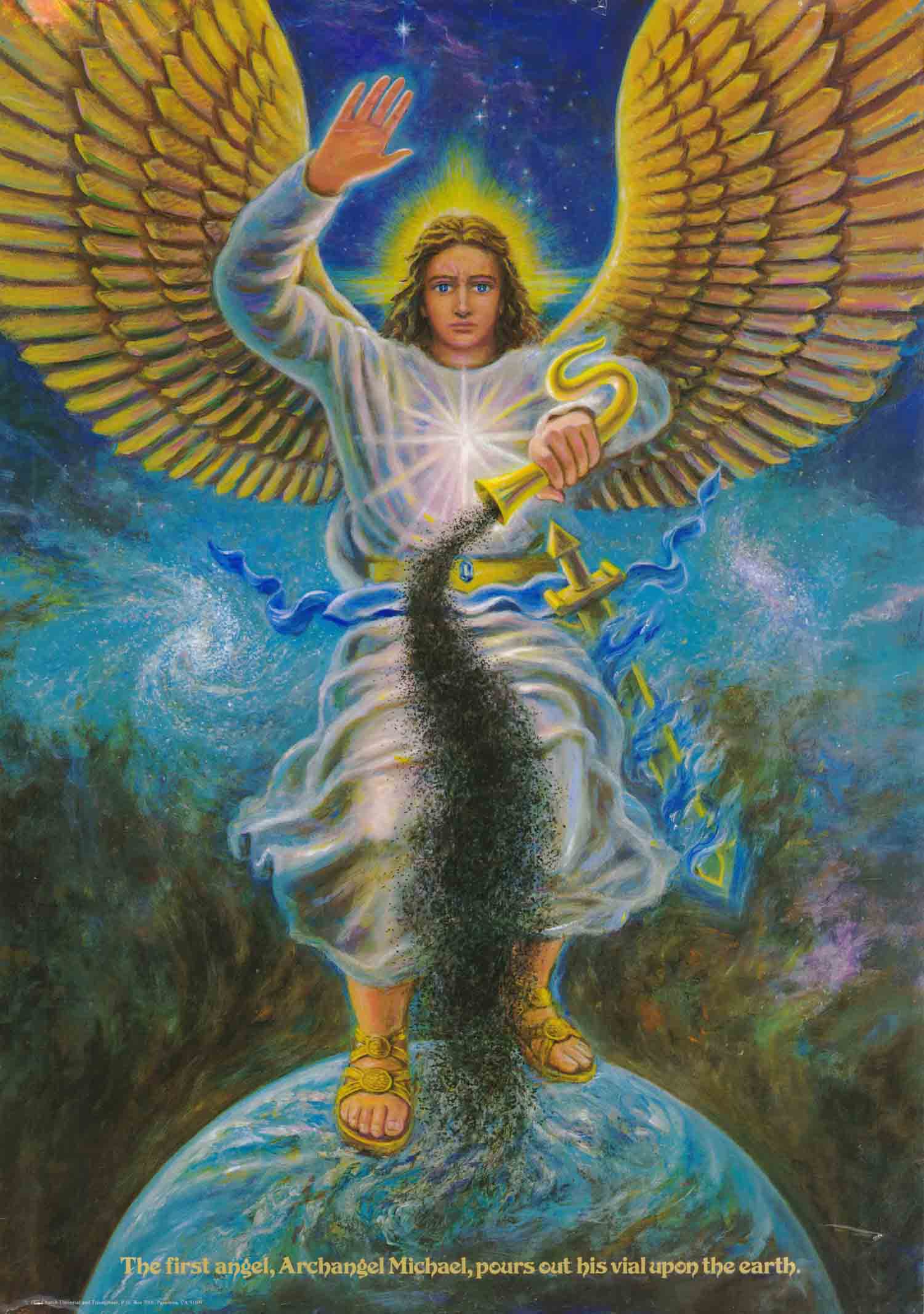 Рисунок: Архангел Михаил изливает чашу гнева Божьего на Землю19 сентября 2018Пронзение души и пронзение сердца – неотъемлемая часть мистерии любвиПронзение души и пронзение сердца – неотъемлемая часть мистерии любви. Дело в том, что когда мы принимаем любовь Бога в свое сердце, она становится пылающим трансмутирующим огнем. Она становится столь интенсивным вихрем, что вращается подобно огню клубящемуся, который видел Иезекииль. И чем интенсивнее становится этот вихрь энергии, вращающийся, клубящийся в своем центре, тем больше он втягивает – подобно торнадо – всё вокруг себя в пламя. Другими словами, когда мы вызываем интенсивный свет любой добродетели Бога, этот свет будет притягивать к себе энергии, диаметрально противоположные призываемой добродетели.Почему так происходит? Потому что ядром всего сотворенного является Бог, священный огонь. Бело-огненное ядро атома никогда не может быть искажено. То, что искажается, это пространство между электронами, сферы вокруг ядра атома, но само ядро представляет собой энергетическое поле духа в материи. Оно суть начало и конец, Отец-Мать. Эта энергия является Богом и остается Богом, но она заключается в матрицы ненависти, которые люди помещают вокруг нее. Истинная любовь означает, что мы любим пребывающие в центре атома любовь и свет достаточно сильно, чтобы быть готовыми бороться с окружающей центр атома ненавистью.Таков смысл утверждения, что Бог распинается в материи. Это означает, что Бог заключается в ограничивающую матрицу, состоящую из наших предубеждений, гордыни, зависти, жадности, эгоизма. Поскольку мы обладаем свободной волей и являемся сотворцами Бога, мы накладываем названные негативные энергии на ядро атома. Поэтому душа, которая действительно любит Бога, работает над освобождением энергии, что вы и делаете, когда читаете веления. Когда ваше сердце окрепнет, будет гореть любовью, оно тоже будет «пронзено», ибо, подобно бодхисатвам Востока, вы станете для Земли вихрем – тиглем, в который – силой огромного магнетизма – будут притягиваться [для трансмутации] искаженные энергии планеты.(Из лекции Э. К. Профет «Живой огонь любви» от 13 июня 1976 г.)4 сентября 2018Если мы должны доверять, то вы должны быть тем, кому можно доверять«Любовь да будет непритворна» (Рим 12:9). Не попадитесь в ловушку, когда кто-то сделал вам что-то, а вы не можете его простить, пусть даже на мгновение. Позвольте Господу позаботиться об этом. Не утратьте вашего единства, вашей связи. Не входите в спирали отчаяния, полагая, что любой нечистый или злой дух вправе забрать у вас чашу – ту чашу, возлюбленные.Помните, одной рукой вы держите чашу, но они захотят разбить эту чашу прежде, чем вы выпьете эликсир вечной Жизни. Поэтому держите чашу крепко. Сдерживайте свои эмоции, будьте спокойными в пламени Элохим Мира.Я ЕСМЬ утверждающее мир Присутствие. Не позволяйте себе опускаться ниже уровня любви Христа. Возьмите алтарь с собой. Будьте алтарем Бога! Не идите на попятную. Не позволяйте себе быть терпимыми к вибрациям и энергиям, которые стали такими низкими, что даже не сопоставимы со Стезей и алтарем.Если вы многие часы, дни и годы были здесь, пели песни, проповедовали, читали веления, воздавали хвалу Господу, то я спрашиваю: неужели вы позволите перечеркнуть все это, разрешив себе опуститься так низко, что должны будете начать все сначала?Я говорю: удерживайте позиции, которые завоевали! Твердо стойте на земле, что у вас под ногами. Не уступайте ни пяди земли, ибо вы утвердили это пространство как место Царства грядущего. Царство, которое грядет, уже должно наступить. Это закон. Оно уже здесь.Поэтому когда вы начинаете беспокоиться, сомневаться, впадать в отчаяние, уныние и не верите, что мы войдем, то вы растрачиваете нашу энергию. И мы не можем быть связаны с такой вибрацией, как эта!Благословенные сердца, на самом деле обретение связи является тайной церемонией и посвящением во внутреннем храме. А потому я предлагаю вам установить предварительную, пробную связь, благодаря которой вы сможете понемногу узнавать, что означает это единство. И я говорю вам: это служит подготовкой к вашему вхождению в эфирную священнообитель, где душа воистину связана [с нами]; и эта душа, возлюбленные, должна быть как следует помазана Светом, ибо если мы должны доверять, то вы должны быть тем, кому можно доверять. Мало-помалу связь станет постоянной, но вы должны знать: есть место, куда вы более не сможете ходить. Вы более не сможете блуждать по астральному плану, пребывать в иллюзиях, литературных фантазиях, где эмоции возбуждены, где разжигаются плотские желания и душа снова готова потеряться и выбрать худшие пути мира.(Из диктовки Эль Мории от 8 апреля 1990 года, переданной через Посланника Э. К. Профет.)28 августа 2018Вы должны побеждать в ЛюбвиЯ пришел сюда сегодня, чтобы похвалить вас за усилия, а также предупредить, что, пока вы не закончите необходимую подготовку, нет времени на послабления, самопотакание и жалость к себе. Нет времени на домашние проблемы. Пришло время любить, любить и любить, давать, давать и давать, прощать, прощать и прощать. Настало время понимать и дарить понимание. Пробил час узнать, что многие обременены и что им нужна поддержка любящих их людей.Почему же некоторые из вас думают о разводе и о других способах разрушения своего оплота и своей силы? Разве не знаете вы, что причина этих ситуаций кроется в вас самих и однажды вы где-то должны будете победить то, что вы считаете невыносимым в вашей семье? Мне не нравятся чела, которые хотят легких путей и ищут чего-то лучшего на ином пастбище и на ином поле. Помните – не желай ничего, что у ближнего твоего: ни дома ближнего твоего, ни жены ближнего твоего, ничего, что у ближнего твоего.Благословенные, вы обручены с Христом. Вы обручены со мной. И где бы и с кем бы вы ни служили бок о бок, вы должны побеждать в Любви. А когда вы побеждаете в Любви и чувствуете, что узы между вами и другим человеком исчерпали себя и карма исполнена, позаботьтесь о том, чтобы ваше решение не причинило боль детям малым или любой частице жизни. Но если вы думаете, что должны развестись, то должны идти к алтарю и молиться о разводе так же горячо, как молились бы у алтаря перед принятием решения о браке.Благословенные сердца, это – путешествие с Богом, в котором Он освободит вас, когда сочтет нужным. И не вам устанавливать расписание для Бога. Понимаете ли вы это? Мне стыдно за вас, когда вы выставляете Богу требования и сердитесь, когда Он не выполняет их, или на то, что Посланник не делает того, что, по вашему мнению, она должна делать.Благословенные, поймите, что этот путь – не для простаков. Этот путь – не для слабых и ленивых! Этот путь не для тех, кто потакает себе, кто снова и снова (и после девяноста раз по девять) продолжает быть жертвой разлада своего человеческого творения.Мы говорим: ищите пути единения. Я объявляю это посвящение, дабы вы осознали, что некоторые из вас, кто не ищет большего единения, большей любви и большей любви к воле Бога, могут оказаться отброшенными с Пути и стать недостойными.(Из диктовки Эль Мории от 8 апреля 1990 года, переданной через Посланника Э. К. Профет.)20 августа 2018Не оправдывайте свой уход с корабля МайтрейиНе оправдывайте свой уход с корабля Майтрейи поведением того или иного чела или члена персонала или организации. На Земле не найти совершенных людей. Не принимайте в своей гордыне их несовершенства для оправдания своего собственного провала.У вас есть право быть победоносным, возлюбленные. У вас есть право понять, что циклы меняются, время на исходе и суд низойдет, а также что рано или поздно вы столкнётесь с Тьмой. И каждые 24 часа у вас есть возможность увеличивать моментум Света.Благословенные, если вы не живете с ощущением огня в сердце, то должны быть обеспокоены этим! Следует остановиться на мгновение и воздать молитвы Священному Сердцу Иисуса. Закройте глаза на 60 секунд, усильте свою любовь к Иисусу Христу и призовите его прийти в ваше сердце и снова наполнить его огнем.Огонь вашего сердца – единственный пропуск на Небеса. Это действительно так, возлюбленные, говорю вам. Станьте Владыками. Доверяйте мне, вашему Гуру, и покажите миру, что по этому Пути можно идти и любые люди с любым греховным прошлым или недостатками могут победить.Не принимайте чье-то воспоминание о вас, каким вы были вчера. Вы не ваш вчерашний день, хотя кто-то и может считать вас таковыми. Не верьте этому. Сразите этих демонов.Вы – большой, сильный, молодой человек, и вам будет стыдно увидеть, какие ничтожные демоны увели вас с Пути своими глупыми рассуждениями. Их логика не отличается умом, но, так как вы не изучали моих учений, не стали едиными с Логосом, со Словом, вы не видите искушения и глупости их логики.(Из диктовки возлюбленного Эль Мории от 8 апреля 1990 года, переданной через Посланника Э. К. Профет.)13 августа 2018Ищите не передышки, но воссоздания в БогеВы прошли через многие огненные испытания, но не через все. Это только начало, а не конец. А поэтому ищите не передышки, но воссоздания в Боге. Не смотрите со скукой на то, что, по вашему мнению, может принести вам день грядущий, но восстаньте и светите, читая ваш [ашрамный] ритуал, обращенный к Солнцу. Не допускайте поражения. Не впускайте в свой дом отчаяние, беспокойство, уныние.Благословенные, рассматривайте все, что приходит, как то, что вам нужно преодолеть. Взгляните вверх – и узрите Ваджрасаттву, Алмазного, а также все пять Дхиани Будд. Знайте, возлюбленные, что вы должны встречать несчастья и неприятелей, приветствуя посвящение и увеличивая высвобождение священного огня из вашего сердца, произнося:Где я стою – там Мория!И во имя его я говорю:До сих пор и не дальше!Вам не пройти!Вам не ступить на Святую Землю!Вам не войти в это освященное место!Вам не встать между мной и моим Богом!Мой Бог – это счастье сегодня.Мой Бог – это святость.Мой Бог – это божественная целостность Живущего.Я и мой Отец Мория едины! <...>  Возлюбленные, вы можете сохранить связь нашего единства в этой октаве, если наотрез откажетесь впадать в отчаяние. Отчаяние – это безнадежность. Это неуверенность в себе и боязнь Бога. Поэтому пусть Любовь продолжает жить. Пусть Любовь живет как огонь, пылающий в сердце. А если вы не чувствуете, как горит этот огонь, то скажите: О Иисус, Иисус, Иисус, войди в сердце мое! Вновь разожги любовь мою. Пусть переполнит она чашу сердца моего, Дабы мог подать я чашу милосердия Каждой частице Жизни, Каждой частице Жизни, Каждой частице Жизни!(Из диктовки Эль Мории от 8 апреля 1990 года, переданной через Посланника Э. К. Профет.)6 августа 2018Переверните столы менял в храмах обученияПусть дети Терры не удовлетворяются своими учителями! Пусть они разоблачат лжеучителей! Пусть они требуют Космических Христов, и тогда мы позаботимся, чтобы Космические Христы пришли. Если вы довольны своим небритым лицом, то вы так и останетесь небритыми! Я говорю – повысьте свой стандарт, и космос поспешит соответствовать этому стандарту!Почему прозябаете в посредственности? Будете ли вы [и дальше] поддерживать ту чепуху, что преподается в высших учебных заведениях на этой планете? Я спрашиваю – будете вы поддерживать ее или что-нибудь сделаете с этим сегодня? Сейчас самое время, чтобы перевернуть столы менял в храмах обучения! Да будут провозглашено истинное учение!Я говорю: те, кто отвернутся от этой дилеммы, ответит передо мной! Ибо я Элохим луча мудрости, и вы дали обещание высвобождать этот луч! Я напоминаю вам о вашей клятве. Я обязываю вас действовать в соответствии с ней! А если вы отказываетесь от своей клятвы, то сделайте это по крайней мере в ритуале: предстаньте пред Господом Богом и имейте мужество сказать: «Я желаю, чтобы меня освободили от моей клятвы сегодня». Потом идите своим путем, а мы передадим факел другому.Пусть мудрость пронижет труса и лицемера – да будут они разоблачены! Там, где несправедливость, идите туда с пламенем справедливости! Там, где сомнения и страх, несите туда факел мастерства! Где невежество – будьте там пламенем мудрости! Где тьма – будьте там победой! Будьте крестом озарения! Будьте готовы нести этот крест и жить этим!Если вам не нравится то, что происходит на Терре, измените это! Но не осуждайте этого – не примыкайте к тем, кто злословил Христа на кресте, говоря: «…если Ты Сын Божий, сойди с креста» (Матф. 27:40). Говорю вам – вы сыновья Бога и дочери Бога! Идите вперед! Расколите цемент интеллектуальной учености и займите место мыслителя века и передавайте истинные учения тем, кто приходит за Истиной. Возвращайтесь в школу! Возьмите факел! Пройдите свои тесты! Станьте компетентными, чтобы занять свое место, ибо вы должны иметь по меньшей мере равную профессиональную подготовку, чтобы свергнуть тех, кто преподает по системе люцифериан. (Из диктовки Элохим Аполлона от 6 июля 1975 г.)30 июля 2018Вперед! Вперед! Вперед к победе!Поддерживайте понимание того, что пламя Победы служит тем импульсом, которым вы бросаете вызов всякой лжи и всем остаткам семени падших. Понимаете ли вы, что именно сейчас тот момент, когда нужно устремиться на поле боя, одержать победу, отвоевать страну для Сен-Жермена, потребовать Терру для света? Сейчас тот момент, когда командующий на поле сражения приказывает: «Вперед! Вперед! Вперед к победе!» Сейчас тот момент, когда падшие будут бросаться врассыпную при одном звуке ваших шагов и барабанного боя.Мои глаза видели славное пришествие Господа! И я даю вам это ви́дение прихода воинств Господних. Настало время для победы – несмотря на бряцанье оружием могучих армий во многих странах, ядерную энергию, войны и слухи о войнах! Пробил час, когда свет исходит и изливается, вызванный силой изреченного Слова! И во имя ваше – во имя Я ЕСМЬ, во имя ваше – во имя Христа, указ «Я требую эту энергию для Сен-Жермена!» заставит орды ночи дрожать от страха, терять силу и капитулировать. И затем ворвутся ангельские воинства и свяжут плевелы и заберут их, чтобы сжечь во время Жатвы – жатвы сонмов Господних, жатвы детей света.Вот что я говорю. Я говорю, что благодаря вашим указам и повелениям, бросающим вызов всему, что противодействует Христосознанию на Терре, все угрожающие вам напасти будут повержены! Говорю – они падут пред властью вашего Я ЕСМЬ Присутствия! Теперь испытайте меня и посмотрите, как этот свет поглотит тьму! Посмотрите, как свет вашего Я ЕСМЬ Присутствия способен вернуть планету в золотой век! Я ЕСМЬ Победа, и я знаю, о чем говорю! Я видел, как свет побеждал миры, майю и миазмы, и я видел, как входили в золотой век миры, которые многие Вознесенные Владыки давно считали безнадежными.(Из диктовки Могущественного Победы от 6 июля 1975 г.)24 июля 2018У нас нет времени снова и снова проходить одни и те же ступениНеобходимо поддерживать состояние покоя в своем мире. Как мы говорили, нужно быть в мире с самим собой. Веление «Считай до девяти» является средством, помогающим вам сохранить состояние мира, спокойствия. Читать веления, посетить конференцию, а потом вовлечься в состояние разлада – это настоящая трагедия. И это – глупость.Нам нужно уметь сохранять вибрацию мира, спокойствия, сказать себе, что речь идет об испытании на Пути, по которому мы решили идти. Нельзя позволять себе разбивать моментум и начинать все заново. Вы можете потерять наработанный свет. Это очень легко сделать. И это дорого вам обходится. Потому что каждый раз, когда вы теряете свет из-за разлада любого рода, вы оказываетесь отброшены назад. И вам нужно снова завоевывать право иметь свет. Так зачем же делать четыре шага вперед и пять назад?Итак, вот что надо делать по этому поводу. Как только вы чувствуете, что ситуация накаляется и вы можете в любую минуту выйти из состояния равновесия, вы говорите: «Извините. Мне нужно уладить кое-какие дела, я вернусь минут через десять».Вы идете куда-нибудь, и вы говорите себе: «Просто успокойся. Ты же знаешь, все разрешится. Мы разберемся что к чему».Кто-то может посылать вихри империла и всевозможную негативную энергию. Воздайте призывы. Облачитесь в столб света. Сосредоточьтесь и прочитайте веление «Считай до девяти».Все мы нередко встречаем испытание так: начинаем расстраиваться, раздражаться, злиться и быстро выходим из состояния равновесия. И виноват в этом мир чувств. Стало быть, нам нужно уметь контролировать свой мир чувств.Мой опыт с макробиотической диетой таков: если я питаюсь правильно, то в моем мире чувств не возникает волнения и беспокойства. Я намного лучше владею собой. Если же употреблять в пищу сахар, сладкие фрукты и всевозможную синтетическую еду, то просто невозможно сохранять состояние контроля. Вы не можете контролировать себя, если не контролируете свое физическое тело. Ваше тело будет управлять вашим настроением. Если тело потребляет сахар, а потом уровень его упадет, то у вас не будет стабильности – абсолютно никакой стабильности.Итак, если вы хотите стать адептом, если хотите быть учеником, чела, то должны знать, чего вам нельзя делать. Потому что именно эти вещи заставят вас провалить тест. У нас просто нет времени снова и снова проходить одни и те же ступени, что мы и делали последние десятки тысяч лет.(Из Ритуала возвращения частиц души, проведенного Посланником Э. К. Профет 27 июня 1995 г.)16 июля 2018Бог и Вознесенные Владыки не будут отводить вас от часа вашей ГефсиманииБог желает сделать вас святыми в этом веке – позволить вам жить на земле невознесенными, но совершенными существами, наделенными алхимией святого Иосифа, вашего возлюбленного Сен-Жермена. И в час страдания и искушения, испытания и бед помните о жизни святых: как их преследовали, как они страдали, как они проходили через темную ночь души и темную ночь духа. Посему знайте, что знаком исключительной миссии, которым вы отмечены, всегда является знак бед и испытаний.Господь не хочет, чтобы вы страдали, но Господь должен определить, готовы ли вы пострадать за дело. И когда вы показываете свою готовность принять страдания, таким образом неся на себе грехи мира в течение какого-то времени, тогда Господь приходит и посылает свои легионы ангелов, которые дают вам поддержку по мере того, как вы проходите сквозь долгую ночь в Гефсиманском саду, проходите через ритуал креста, которым ветхий человек совлекается, а Христос рождается в живом пламени воскресения.Ни мужчина, ни женщина, ни Сам Бог, ни Вознесенные Владыки не будут отводить вас от часа вашей Гефсимании, от часа вашего распятия, ибо они суть наивысший момент радости, преодоления, подтверждения того, что вы – сын Божий, достойный родиться снова!(Из диктовки Вознесенного Владыки Кутхуми от 6 июля 1975 г.)10 июля 2018Человечество едино в пламениДавайте же истребим причину и сердцевину всех разногласий, всякого разделения!Я прошу вас о здравомыслии! Я прошу вас отложить в сторону все суетное! И я прошу, чтобы вы занимались актуальными проблемами, а не пустяками и не эгоистичным поиском праздных развлечений. Многие до вас жертвовали и большим ради меньшего дела. Что может быть больше дела освобождения планеты, спрашиваю я? Этому делу угрожает опасность как никогда прежде; но в этом деле нужно одержать победу – сначала духовную победу, а затем и вся жизнь придет в соответствие и склонит голову перед победителями Духа.Следовательно, победите себя! Преодолейте тиранию низшего «я»! Покорите поток жизни! Учитесь алхимии, а не искусству войны. Учитесь искусству свободы. Учитесь искусству потока священного огня. Будьте патриотом, который свято хранит священный огонь в каждом сердце, в каждой стране. Будьте тем, кто принимает Божье призвание ежедневно направлять свет всем людям, жаждущим обрести свободу, где бы они ни жили.  Человечество действительно едино в пламени. И именно падшие и архиобманщики в каждой стране, в каждом обществе являются губителями, которые злоупотребляют священными институтами, предназначенными Богом для богоуправления по всему лику Земли. Давайте же истребим причину и сердцевину всех разногласий, всякого разделения! Да будет это уничтожено священным огнем! И пусть светоносцы мира объединятся для победы Святого Духа!(Из диктовки Вознесенного Владыки Годфри от 3 июля 1975 г.)2 июля 2018Инструкция Матери о том, как научить элементалов читать веления(из сессии велений, проведенной Э. К. Профет 12 июня 1980 г.)  У Матери был моментум работы с элементалами: а) во время аварии на ядерном реакторе, произошедшей на АЭС «Три-Майл-Айленд» в 1979 году, Мать работала с элементалами, чтобы разрешить эту опасную ситуацию: – сначала она созвала ключевых элементалов;– она послала их на АЭС «Три-Майл-Айленд» для исправления ситуации, в том числе охлаждения реактора;– она дала очень конкретные инструкции саламандрам, ундинам, гномам и сильфам о том, что они должны сделать;– они выполнили порученную им работу в совершенстве;– они спасли всю планету, предотвратив ухудшение ситуации; – когда элементалы закончили работу, они возвратились к Матери с подробным отчетом о том, что они сделали;– Мать знала, что ситуация под контролем, еще до того, как об этом сообщили СМИ;б) те же самые принципы работы с элементалами можем применять и мы.Элементальное царство – это невидимая часть физического плана: а) элементалы обитают в месте, где эфирная октава соединяется с физической, но за пределами спектра, воспринимаемого физическим зрением;б) необходимо поддерживать сонастрой с этим планом, когда вы работаете с элементалами;в) очищение четырех нижних тел регулярными постами и правильным питанием позволит вам ощутить этот уровень физического плана.Элементалы преданные и любящие:а) они ждут, чтобы вы учили их и говорили им, что делать;б) они очень усердные ученики – пойдут и сделают то, что вы им велите.У элементалов нет трехлепесткового пламени – полномочия читать веления они получают от вас:а) они могут знать о велениях, но они должны стать учениками воплощенного сына Бога, дочери Бога или дитя Бога, чтобы читать веления. Так происходит потому, что они произносят изреченное Слово властью вашего трехлепесткового пламени.Когда вы учите элементалов читать веления, вы становитесь для них учителем:а) давайте указания элементалам – говорите им, что вы хотите, чтобы они делали каждый день;б) обучайте элементалов – и вы обретете верных друзей, которые будут следовать за вами по всей планете;в) миллионы элементов будут служить вам и вместе с вами;г) существует целый эволюционирующий мир, ожидающий Богообучения;д) когда вы совершите вознесение, элементалы смогут получить завещанное им трехлепестковое пламя и станут бессмертными, как Фан Вэй. Это одна из самых важных причин, почему мы должны обучать элементалов читать веления.Начните с обучения одного элементала чтению велений: а) затем скажите ему пойти и рассказать всем своим друзьям о том, как читать веления;б) они очень воодушевляются, когда вы разговариваете с ними и говорите, что делать, потому что так они могут служить сыновьям и дочерям Бога;в) они дадут вам отчет о том, что выполнили то, что вы им поручили. Вам необходимо практиковаться:а) выделяйте ежедневно хотя бы 10 минут на указания элементалам. Это подобно тому, как кормить птиц: элементалы приучаются к тому, что каждый день вы будете в определенном месте, и возвращаются, желая, чтобы их «покормили».Элементалы должны доверять вам:а) решите стать кристально-чистым сосудом, чтобы ничто в вас не обижало их;б) когда они доверяют вам, жизнь благословляется тем, что вы поддерживаете фокус обучения элементалов;в) дарите элементальной жизни фиолетовое пламя и любовь своего сердца.Элементалы служат тем, кто чист сердцем:а) вот почему они всегда возле детей;б) вы не можете одурачить элементалов;в) они видят вас насквозь, так же как и дети;г) им известны ваши скрытые мотивы;д) они осознают, когда вы манипулируете ими из-за гордости или амбиций;е) они знают про вас всё;ж) развивайте чакру сердца, чтобы работать с ними.19 июня 2018Чакры и соответствующие им органы и болезни(из службы исцеления Э. К. Профет от 4 июля 1994 г. ) Чакра венца. Желтый луч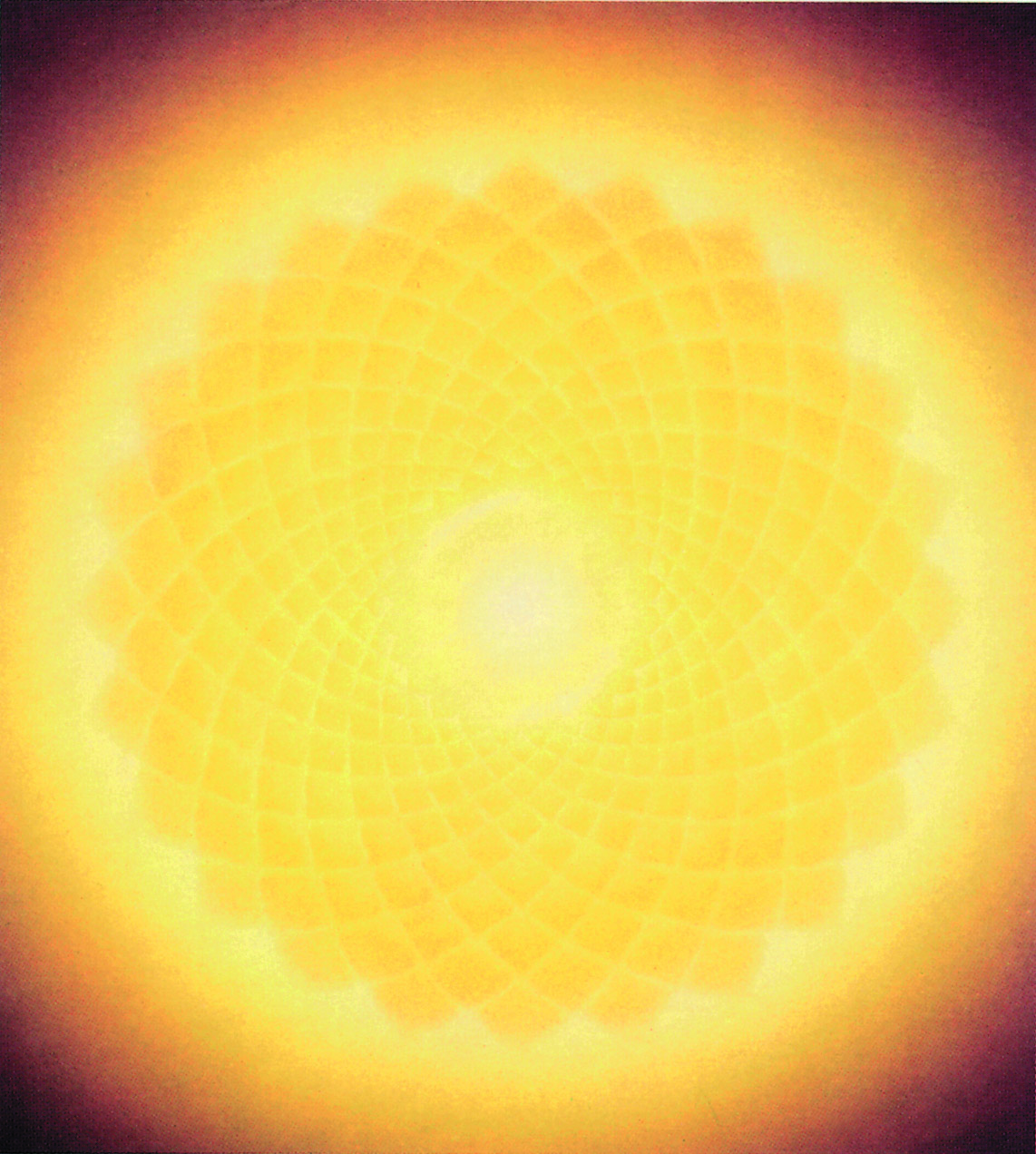 Органы: головной мозг, гипоталамус, гипофиз.Заболевания: болезнь Альцгеймера, дислексия, головная боль, мигрень, синдром дефицита внимания, умственная отсталость, старческое слабоумие, энцефалит, менингит, аневризма сосудов головного мозга, инсульт, паралич, опухоли головного мозга, гипоталамуса и гипофиза, эпилепсия, эпилептические припадки, церебральный паралич, гидроцефалия, рассеянный склероз, психические расстройства. Чакра третьего глаза. Зелёный луч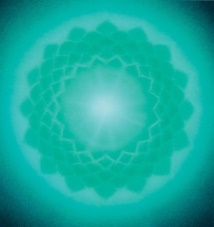 Органы: шишковидная железа, стволовая часть мозга, мозжечок, глаза, уши.Заболевания: болезнь Паркинсона, опухоль шишковидной железы, карликовость, нарколепсия, глухота, звон в ушах, головокружение, катаракты, конъюнктивит, диабетическая ретинопатия, дальнозоркость, глаукома, воспаление радужной оболочки глаза, дегенерация жёлтого пятна, близорукость, неврит зрительного нерва, слепота, отслоение сетчатки, ретинобластома, косоглазие, височный артериит, синусит. Чакра горла. Голубой луч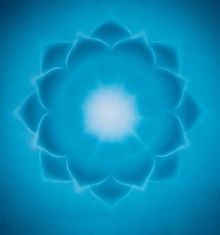 Органы: язык, слюнные железы, щитовидная железа, паращитовидная железа, глотка, гортань, трахея, голосовые связки, бронхи, лёгкие.Заболевания: волчья пасть (нёбная расщелина), зубной кариес, гингивит, афтозный стоматит, вирус герпеса первого типа, мастоидит, воспаление среднего уха, пиорея/пародонтоз, нарушения функции паращитовидных желез, рак паращитовидной железы, гипер- и гипофункция щитовидной железы, рак щитовидной железы, фарингит, синусит, зоб, рак гортани, ларингит, кривошея, стеноз сонной артерии, сенная лихорадка, бронхиолит, острый и хронический бронхит, бронхоэктазия, бронхоэктатическая болезнь, астма, эмфизема лёгких, кистозный фиброз, острый респираторный дистресс-синдром, абсцесс лёгких, рак лёгких, пневмоцистная пневмония, бактериальная пневмония, вирусная пневмония, хантавирусная пневмония, отёк лёгких, легочная эмболия, туберкулёз.  Чакра сердца. Розовый луч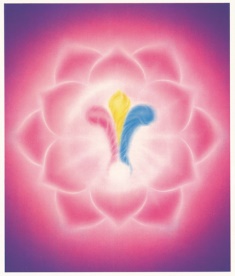 Органы: сердце, артерии, вены, капилляры, кровь, лимфатическая система, тимус, молочные железы, диафрагма.Заболевания: аневризма аорты, атеросклероз, инфаркт миокарда, ишемическая болезнь сердца, артериальная гипертензия, врождённый порок сердца, аритмия/нарушения сердцебиения, сердечная недостаточность, пороки клапанов сердца, перикардит, бактериальный эндокардит, болезни крови, рак груди, фиброзно-кистозная мастопатия. Чакра солнечного сплетения. Лиловый с золотым луч с рубиновыми вкраплениями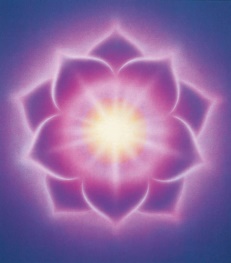 Органы: пищевод, желудок, двенадцатиперстная кишка, поджелудочная железа, печень, желчный пузырь, почки, надпочечники.Заболевания: ахалазия пищевода, рак пищевода, проблемы, связанные с пищеводом; эзофагит, язва желудка, хеликобактерная инфекция, язва двенадцатиперстной кишки, диабет, гликемия, рак поджелудочной железы, панкреатит, цирроз, гепатит, рак печени, синдром Рейе, холецистит, рак желчного пузыря, камни в желчном пузыре, нефрит, нефротический синдром, почечная недостаточность, почечные инфекции, камни в почках, поликистоз почек, рак почек, болезнь Аддисона, синдром Кушинга. Чакра души. Фиолетовый луч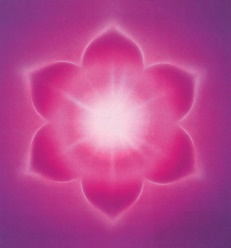 Органы: тонкая кишка, аппендикс, толстый кишечник, селезёнка, яичники, яички.Заболевания: синдром раздраженной толстой кишки, аппендицит, кандидозы, дисбиозы, кишечные паразиты, болезнь Крона, воспаление толстого кишечника/дивертикулит, непроходимость кишечника, язвы, язвенный колит, рак кишечника, полипы кишечника, паховая грыжа, увеличение селезёнки, нефункционирующая селезёнка, бесплодие, аменорея, отсутствие овуляции, рак яичников, кисты яичников, предменструальный синдром (ПМС), рак яичек, воспаление яичек. Чакра основания позвоночника. Белый луч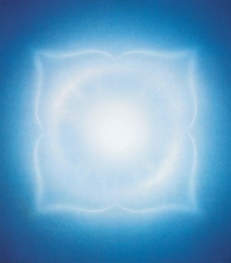 Органы: мочевой пузырь, прямая кишка, репродуктивные органы и иммунная система.Заболевания: рак мочевого пузыря, инфекции мочевого пузыря, рак прямой кишки, геморрой, рак шейки матки, рак матки, аменорея, эндометриоз, фибромы, бесплодие, венерические болезни (ЗППП), гонорея, сифилис, хламидиоз, вирус герпеса второго типа, венерические бородавки, рак предстательной железы, увеличение предстательной железы, простатит, люмбоишиалгия/воспаление седалищного нерва, СПИД – синдром приобретенного иммунодефицита, аутоиммунные заболевания, инфекционные заболевания, сепсис. Примечание. В ходе службы Посланник воздавала призывы об освобождении присутствующих от болезней, следуя от чакры венца к чакре основания позвоночника. Одновременно с призывами Матери ведущие и аудитория читали веление к Астрее – 10.14.14 июня 2018Мы должны умножить наши ряды!Я обращаюсь ко всем Хранителям Пламени во всем мире: пусть сохранение вами пламени превратиться в приумножение вашего пламени. Давайте учение, помогайте другим душам и постарайтесь понять, что силы [тьмы] атакуют их тоже. Вы должны делать призывы об их защите. Вы должны делать призывы о связывании их стража порога, а также всех окружающих их сил тьмы, которые будут стремиться помешать им воспользоваться предложенной великой возможностью.Я не пришла в одиночестве, возлюбленные сердца. Богиня никогда не путешествует одна! Я пришла со многими легионами – миллионами ангелов Космической Свободы, служащих Божественной Матери Свободы, которая Я ЕСМЬ.Поэтому планета приняла новых гостей, которые останутся здесь до тех пор, пока Хранители Пламени будут продолжать призывать пламя Свободы. И если вы устаете его призывать, то, пожалуйста, не уставайте петь песни Свободы. Они полны поклонения. Они открывают сердца. Они очищают тело желаний и эмоции. Петь песни свободы существам Свободы, возлюбленные, это наилучшее средство для сохранения тела желаний планеты под контролем.Лето – это время для неожиданных происшествий из-за энергий эмоционального (астрального) квадранта. Поэтому, ожидайте, что вам придется потрудиться…Не сдавайтесь! Не падайте духом! Не отступайте! Добивайтесь победы в любой ситуации! Добивайтесь успеха в Конгрессе и на выборах! И не забывайте хотя бы призывать Присутствие Бога над теми, кто создает беспорядок в стране. Не забывайте делать призыв во имя Бога о связывании их стража порога. Призывайте Космических Христов осенять их своим присутствием.<...>Пусть тысячи и десятки тысяч людей выступят в поддержку Сен-Жермена – Бога Свободы Земли и Порции – Богини Справедливости и всех могущественных [Владык], кто стоит и продолжает стоять с ними. Таково мое повеление! Таков мой боевой клич! Такова моя просьба к вам! Мы должны умножить наши ряды.Кто сделает шаг вперед, чтобы запустить трансляции этих учений через спутниковое телевидение по всему миру, где транслируются передачи на английском языке? Кто сделает это?Если этот человек или группа людей не находятся здесь, возлюбленные, тогда пусть они будут призваны! Существует [целая] пирамида людей, которая должна находиться здесь. Я говорю, освободите их! Призывайте к их душам! Встречайтесь с ними в Обителях по ночам. И главное, действуйте просто. Вешайте плакаты с объявлением о лекциях, приглашайте людей в свой дом или арендуйте зал за символическую плату (или бесплатно) и показывайте видеолекции и диктовки, а также делитесь учениями от своего сердца. Научитесь делать это лучше, посетив курс Вершинного Университета. И знайте, что Господня – Земля и что наполняет ее. И все люди, что от Света, являются хозяевами Земли. Давайте сконцентрируемся на достижении этой цели!(Из диктовки богини Независимости от 4 июля 1994 г.)4 июня 2018Будьте покровителемВ глубокой благодарности помните, что вам было оказано покровительство, иначе бы вы не сидели в этом зале сейчас. Вам было оказано покровительство! Не принимайте сие как должное.Говорю вам, станьте покровителями душ, которые не заслуживают покровительства Вознесенного Владыки. Покровительствуйте душам, ведите их с собой по Стезе, пока они не придут к тому уровню, когда какой-либо Вознесенный Владыка сможет употребить долю своего каузального тела для покровительства им. Покровительство – это ключ, возлюбленные.Некоторые из вас подавали заявления на работу или для поступления в колледжи или университеты, и вам было отказано, или же у вас не было покровителя, который одолжил бы средства, необходимые вам для продвижения в карьере. Вам знакомо чувство, когда перед вами захлопывают дверь.Поймите же, вы познали эту боль, поэтому обернитесь назад и покровительствуйте другим. И если они превзойдут ваш уровень, радуйтесь, ибо истинный учитель всегда радуется, когда ученик превосходит его.Помните, что я сказал. Помните, что посредством молитвы вы способны покровительствовать душам по всему миру. Вы можете попросить [о возможности] стать покровителем миллиона душ или десяти миллионов душ благодаря силе своего Я ЕСМЬ Присутствия. Вы не потеряете ничего, поскольку Я ЕСМЬ Присутствие бесконечно и имеет бесконечную славу, и силу, и господство. Поэтому, возлюбленные, вскоре становится ясно, что, уполномоченные Богом, вы можете быть бодхисатвами для тех из рода человеческого, которые находятся в состоянии невежества.Я умоляю от имени тех, у кого нет покровителей. Я умоляю вас подняться в своем владычестве, в своей самоотверженности, в своем ощущении, что вы должны быть там [с ними] ради Божественной Матери. Вы должны быть там ради ангелов Бога.Именно вы в воплощении способны повлиять на то, обретет ли одна душа или миллионы душ жизнь вечную, или они пройдут через вторую смерть. Я прошу вас глубоко подумать.Я ЕСМЬ Покровитель. Я ЕСМЬ Покровитель. Я ЕСМЬ Покровитель. Примите эту мантру в свое сердце, когда видите обнаженные души, не имеющие необходимых средств, для установления связи с Вознесенными Владыками, не говоря уже о Святом Я Христа, если вы не возьмете их за руку и не поведете их.(Из диктовки Элохим Арктура от 15 апреля 1995 г.)31 мая 2018Мы делаем призыв к Богу, чтобы человечество сделало призыв к намЯ буквально горю в каузальном теле света, которое я хочу дать человечеству. Как я могу дать его? Куда я могу поместить его? Я бы хотела поместить его в ваши сердца, о драгоценные, но мне нужны ваши призывы, я должна иметь ваше согласие. Разве вы не понимаете, что Небеса наполнены существами, желающими вступится, часто ожидающими, почти как слушающие ангелы, в надежде услышать хотя бы шёпот человеческих губ, говорящих: «О Боже, помоги мне». И тогда мы можем вступиться, и тогда мы можем закреплять свет.А иногда равновесие настолько хрупкое (когда на Землю течёт недостаточно Света из-за конфигурации сил и силовых полей, особенно во время часов сна), что мы должны посылать наших ангелов растолкать, разбудить детей Света, надеясь, что они воздадут призывы независимо от часа.Итак, вы видите, что Великий Закон жизни (зов заставляет ответить) распространяется и на Вознесённых Владык тоже. И поэтому мы делаем призыв к Богу, чтобы человечество сделало призыв к нам. И, вследствие вашей преданности и вашей самоотдачи, мы берём на себя смелость прийти и растолкать вас [посреди ночи].И в тот час, когда нужно вознести призыв, позвольте ему выходить из вашего сердца и вашей горловой чакры. Позвольте призыву звучать, чтобы в часы сна человечество могло иметь поток света и равновесие, требуемое для поддержания элементальной жизни.(Из диктовки Богини Света от 29 марта 1975 г.)24 мая 2018Господь Михаил, я приглашаю тебя войти в мой домТеперь я прихожу испытать ваши сердца. Если вы действительно желаете обрести Бога в этом веке, то спрашиваю вас: от чего вы готовы отречься, чтобы обрести Бога и познать Его здесь и сейчас? Готовы ли вы отречься от духовной гордыни? [Аудитория отвечает: «Да».] От стремления прослыть мудрыми среди людей? [«Да».] Готовы ли вы принести в жертву потворство собственным желаниям, которое уводит вас со Стези, ведущей домой? [«Да».]Только по вашей свободной воле Господь и сонмы Его придут в ваш храм. Вы должны пригласить легионы ангелов [войти], в противном случае они останутся стоять снаружи, ибо ангелы из наших отрядов обучены святому протоколу. Они досконально знают, что может, а что не может делать небесная иерархия. Бог пожаловал вам дар свободной воли, а потому ангельские воинства будут ждать, когда их пригласят и предложат войти. Именно поэтому написано: «Страннолюбия не забывайте, ибо через него некоторые, не зная, оказали гостеприимство Ангелам» (Евр. 13:2).Принимая странника, стоящего у ваших врат, вы нередко оказываетесь в присутствии ангельских сонмов. Но вам не нужно ждать прихода странника, ибо вот мы здесь в живом, осязаемом огне!Итак, я говорю: я войду в сердце, ум, ауру тех, кто пригласит меня. Вам нужно лишь воззвать ко мне в своем сердце и сказать:«Во имя Иисуса Христа, Господь Михаил, я приглашаю тебя войти в мой дом». (In the name of Jesus the Christ, Lord Michael, I bid you enter my house.)(Из диктовки Архангела Михаила от 10 октября 1976 г.)14 мая 2018Увеличьте способность отдаватьГосподь Бог наполняет вашу чашу Светом, и Он будет приходить день за днем, увеличивая этот поток, чтобы заполнить эту чашу. Посему будьте осторожны, следите за тем, чтобы отдавать эту чашу жизни, дабы чаша опустела и [потом] наполнилась снова. Отдавайте даром другим, как это дано вам. «Даром получили, даром давайте» (Матф.10:8).Отдавайте больше, о души Света. Размышляйте каждый день, как вы можете преподнести дар Света Божественной Матери и Сыну-младенцу, появляющимся здесь и там и везде, когда души Света принимают воплощение. Размышляйте каждый день, прежде чем вы ляжете спать: «Отдал ли я себя в дар сегодня? Отдал ли я что-то, благодаря чему могу получить свет Богоначала в эфирных храмах?»Так увеличьте способность отдавать, усильте мощность потока, расширьте кристальную струну, увеличьте трехлепестковое пламя и вступите в наследие царей и священников Бога, цариц и жриц, сыновей и дочерей пламени, детей Божиих.Таким образом, на каждом уровне посвящения позвольте способности получать и отдавать увеличиваться. Свет пылающего солнца реальности, который вы есть сегодня, завтра будет выглядеть как атом, когда вы станете бо́льшим солнцем. И каждый день, по мере того как вы увеличиваете кольцо света, вы станете осознавать космос, рожденный внутри, Космос – существо Света, высвобождающее полноту тайных лучей.(Из диктовки Царицы Света от 30 марта 1975 г.)7 мая 2018Принимайте друг друга во Христе и как ХристаА теперь, о Боже, поскольку я приношу моё сердце Тебе и человечеству, я объявляю, что глубоко желаю видеть, как единое стадо станет частью единого Пастыря. Я глубоко желаю, чтобы поток из Великого Центрального Солнца изливался как могучая река жизни для исцеления раскола, исцеления разделения, исцеления ненависти и осуждения. Я глубоко желаю, чтобы те, кого я люблю, любили друг друга. Ибо если вы заявляете о любви ко мне, но не любите Христа друг в друге, тогда я оплакиваю смерть Христа. Я бы предпочёл, чтобы вы изрекали богохульства на меня, но учились любить друг друга, чем заявляли, что любите [меня] и не понимали: «…так как вы сделали это одному из сих братьев Моих меньших, то сделали мне» (Матф.25:40).Неужели не знаете, о дорогие сердца огненные, что всякий раз, когда [вами] наносится обида, всякий раз, когда [из ваших уст] звучит резкое слово и проявляется черствость сердца, вы вновь бередите рану, [полученную мной во время] распятия, и я претерпеваю боль в боку? И Мать Мария претерпевает боль в своём сердце. И мы опять помещаем себя на крест в ритуале распятия ради человечества, которое не ведает, что творит. Посему, чтобы иметь воскресшего Христа и постоянный фокус для пламени воскресения, вы должны преодолеть в немногих, а также во многих сознание смерти, сознание осуждения, что ведёт к распятию Христа в каждом веке.Пусть тело Божье на земле служит друг другу, как я показал вам, когда, взяв полотенце, препоясался, [налил воды в] таз и омыл ноги ваши. Итак, я говорю: омывайте ноги друг другу. Заключайте прокажённого в свои объятия. Принимайте тех, кого называют грешниками, но кто всё же чисты в сердце моём, ибо любят Бога, хотя и не ведают, что творят. Принимайте их у алтаря Вознесённых Владык, говорю я; и взгляните на них – и узрите Христа! Ибо однажды вы будете стоять со мной в царстве Отца нашего и увидите тех, кто ныне искалечен, и хром, и слеп, и одолён грехами мира. Вы узрите их стоящими среди вас как Вознесённых Владык, ибо я обитаю и в них тоже. Я – их сердце, их разум. Я – то тело, которое вы видите, ныне истощенное загрязняющими веществами, наркотиками и всевозможной субстанцией, которые спроецировали в него падшие. <...> И я прихожу как дитя, как юноша и как муж воскресший, готовящийся к вознесению. Так познайте же меня на всех этапах жизни и смотрите друг на друга исключительно как на Христа воплощенного, относясь друг к другу так, как если бы принимали Иисуса, Марию, Сен-Жермена в своем доме. <...> Итак, знайте, я хожу посреди людей в мире сем. Осознавайте, что принимаете друг друга во Христе и как Христа, благодаря чему всту́пите в золотой век, в котором сонмы небесные снова сольются с человечеством, а само человечество, когда мы сойдем с полным моментумом Духа в планы Материи, будет возвышено.(Из диктовки Иисуса Христа от 30 марта 1975 г.)2 мая 2018Почувствуйте себя полностью свободными от вещей мира!Разве не понимаете вы, что ваши желания связывают вас? Желание приобретать вещи, иметь хорошую репутацию, слышать дифирамбы в свой адрес от мира сего, желание успеха, – все эти желания создают магнит, который притягивает к вам желаемый предмет. Но по мере того как эти предметы входят в созданный вами в центре существа вихрь, они вытесняют драгоценные капли нового вина Царствия и капли любви, падающие из сердца Матери.Понимаете ли вы, что то, что вызывает у вас отторжение, чего вы терпеть не можете, тоже является магнитом, притягивающим к вам, как сказал Иов, те вещи, которых вы более всего страшитесь?Итак, вы видите, что магнит человеческих желаний имеет две стороны и человек не сможет быть свободным до тех пор, пока не освободится от всех желаний, кроме присущего Богу желания жизни вечной.Желание быть Богом, быть любовью, помогать – не ложное желание. Оно суть вращающееся солнце, которое вытесняет все плотские желания.Разве не видите вы, как падшие, отмеченные клеймом зверя, привлекают внимание детей Света побрякушками и безделушками мира сего и, заставляя отдавать за них деньги и энергию, впутывают их в свою торгашескую деятельность? Таким образом, все эти вещи и приобретения еще сильнее привязывают души людей к планам нереальности, к планам, которые стали искажением тела Матери.Теперь, находясь в ауре ангелов всевидящего ока Марии, всевидящего ока Циклопея, восседая в пламени истины живой, которым эти огненные духи стали, вы ясно видите, будто сквозь кристальные воды материнской любви, все привязанности, всё бремя, все вещи мира сего, которые столетие за столетием уводили вас с Пути. Воистину, есть путь, который кажется человеку прямым, но конец его – путь к смерти. Так сойдите скорее с него!Давайте вообразим на мгновение, что вы ничего не желаете в этом мире из того, что могло бы увести вас с пути становления Богом. Так отпустите все желания и поместите их в пламя – и почувствуйте себя свободнорожденным, душой, которая вольна приходить в этот глиняный дом и уходить из него, оставлять тело по желанию и возвращаться. Ваши сокровища – на Небесах, там же, где и сердце ваше. Посему вы украшаете землю присутствием и пламенем, духом служения, дугой истины и огненным магнитом, защищающими детей Бога так же, как Мать защищает своих детей.О, почувствуйте себя полностью свободными от вещей мира! И осознайте, что именно Бог является для вас всем: любовью, состраданием, милосердием и самими вами. И когда вы сонастраиваетесь с Отцом и Матерью жизни, вы чувствуете, как из вас изливается преданность, которая соединяет вас с сердцем живого Присутствия. И вы видите, как благодаря вашему вниманию этот  поток [преданности] поддерживается и на ваше лицо падают ласковые капли дождя любви. И вы чувствуете ласковый ветер Святого Духа и идете в окружении природы – трав, деревьев и цветов. И все они скрашивают ваш путь, но вы не привязаны ни к чему, кроме пылающего огня.И вы видите, что дуга вашего внимания есть священный поток, который в минуту беспечности, невнимательности или отвлечения [прерывается, из-за чего] вы теряете контакт. И внезапно вы ощущаете, что свет больше не течет. И вы чувствуете себя лишенными Божьего Присутствия, ощущаете себя вне его; и потому вы снова воздаете призывы и направляете свое внимание на небесные сонмы и на Божественную Мать. Контакт восстановлен, поток возобновлен, и вы снова целостны.Итак, испробовав нового вина, ощутив, как оно вливается в ваше существо, в ваше сознание, вы поймете, что ваше существо и ваша душа желают только одного: вернуться в центр существа, где живет Бог, провозгласить это существо здесь и сейчас как фонтан и водоем живой воды, которая течет по дуге вашей преданности.(Из диктовки Матери Марии от 28 марта 1975 г.)16 апреля 2018Будьте ласковым солнцем – Гелиосом – на небосводе ментального сознания человечестваЯ говорю вам – Всемогущий Бог не осуждает, мы не осуждаем, ибо мы видим падших, которые осуждают человечество денно и нощно. И потому пусть ни один из учеников Вознесенных Владык не окажется в этой вибрации осуждения [проявляемой в адрес] человечества, но изрекает слово Христа живого: «Отче, прости им, ибо они не ведают, что творят». Это – милосердие. И я говорю – благодаря милосердию вы сидите в этом зале, а не находитесь на улицах больших городов, благодаря милосердию вам дарована возможность хранить Пламя жизни.Я говорю: во имя Божье имейте милосердие к Великому Белому Братству – и потому воздерживайтесь от разногласий, от болтовни, от просмотра мелодрам и мыльных опер по телевизору, [от прослушивания подобных передач] по радио. Я говорю – это искажает информационное взаимодействие на планете. Посему не смотрите телерекламу и те бредовые художественные фильмы, которые берут ваше сознание, протаскивают по астральному плану и возвращают вас в искаженном состоянии, неспособными быть фокусами Гелиоса.Я требую чаш для солнца. Я требую Хранителей Пламени, которые желают быть ласковым солнцем – Гелиосом – на небосводе ментального сознания человечества. Я говорю – будьте светом Христа. Будьте победой для планеты – и улыбайтесь, и узрите, как солнечный свет Бога дождем прольется на праведных и неправедных, а потому оставьте суд Богу и его закону и будьте любовью и мудростью там, где вы находитесь. Будьте волей Бога, и примером вашего поклонения продемонстрируйте, что учение Вознесенных Владык может сделать для человечества.Я указываю вам, Хранители Пламени: отныне не вкладывайте энергию в осуждение, критику и суд. Ибо я, Гелиос, будут стоять пред Судом священного огня в судный день. И я засвидетельствую, как вы квалифицировали вашу энергию в дальнейшем. И истину не скроешь. И я уверяю вас, что Господь не сочтет вас невиновными – тех, кто принимает нечистых духов люциферианской гордыни и осуждения. Да прекратится это.(Из диктовки Гелиоса от 29 марта 1975 г.)9 апреля 2018Ежедневный судВы слышали о последнем суде. Но есть также суд, который свершается над человечеством каждый день. Каждый день Я Христа, как Посредник, отделяет реальное от нереального. Когда приходит дрёма и наступает сон, действие трансмутации проявляется как отделение души от тела, в ходе чего совершается разделение энергий: моментум лжеквалифицированной субстанции (конгломерат электронного пояса) либо увеличивается, либо уменьшается, каузальное тело света либо расширяется, либо сокращается.Терра не сможет выдержать дополнительного бремениСвет течет. Свет течет из сердца Богозвезды. И каждый день человечество принимает решение. И это решение – быть или не быть в свете, принять дар света из Великого Центрального Солнца и из солнца ровного давления, чтобы квалифицировать этот свет сияющим лучом бесконечности и тем самым облегчить или утяжелить вес планетарной кармы. Знаете ли вы, что существует [определенный] кармический груз – точная мера человеческого сознания и человеческих миазмов, которые может выдержать любая из планет во времени и пространстве? С падением человечества в низшее сознание этот вес был даже превышен, что привело к наклону земной оси. И градусы наклона показывают [степень] перегруженности и обремененности [планеты].По мере возвращения человечества к Христосознанию, к осознанию циклов золотого века, будет происходить выравнивание оси (которое спроецировано на экран эфирного плана) даже на физическом плане. Посему, о человечество, Терра не сможет выдержать дополнительного бремени.<...>Сейчас я пришел к вам вновь подтвердить великую нужду элементальной жизни в спасительном действии милосердного фиолетового пламени, необходимость трансмутации, необходимость выровнять ось полюса внутри вашего собственного существа, сделать прямым путь к Богореальности, привести четыре нижних тела вашей личности в соответствие с великим Богопламенем и тем самым установить на Земле образец для приведения в соответствие четырех нижних тел планеты.(Из диктовки Куско от 28 марта 1975 г.)3 апреля 2018Молитесь непрестанно…вы поймете наконец смысл слов Иисуса «непрестанно молитесь», ибо в тот момент, когда вы перестаете молиться, вы теряете контакт. Что же такое молитва? Молитва – это общение с Богом, чаша Святого Причастия, поданная всем. Молитва – это любовь друг к другу и служение Богу в человеке. Молитва – это труд. Молитва – это поступок. Молитва – это выпущенная из сердца стрела, выбравшая своей целью мировое служение. Молитва – это чтение «Отче наш» и «Богородица Дева, радуйся». Молитва – это бескорыстная любовь к жизни. Молитва – это видеть хорошее во всех. Молитва – это способность не обижаться на ближнего, равно как не позволять ближнему обижать себя, но любить и продолжать любить, любить и любить. Молитва – это понимание того, что поток любви несет равновесие, которое требуется всему живому. Любовь – это союз Альфы и Омеги, а молитва – высвобождение энергии этого союза.Когда вы высвобождаете эту энергию через свое сердце, вы несете утешение испуганному ребенку, вы несете утешение тем, кто захвачен и одержим падшими. Вы являетесь исцеляющим присутствием для жизни, и вы продолжаете, и продолжаете, и продолжаете идти по пути долготерпения до тех пор, пока вас не призовут домой к престолу Бога. Молитесь непрестанно.(Из диктовки Матери Марии от 28 марта 1975 г.)25 марта 2018Не позвольте темным силам удержать вас от посещения конференцииДовольно занимательная вещь эти человеческие интересы. Именно ваши интересы поддерживают течение потока вашей энергии. Ваши интересы открывают вентиль вашей энергичности. Когда вы начинаете терять интерес к чему-либо, в это мгновение вы закрываете вентиль. Понятно? Это очень важно. Если вы теряете интерес к супружеской жизни, если вы теряете интерес к своим детям, если вы теряете интерес к своей стране или если вы теряете интерес к религии, – как только вы теряете интерес к чему бы то ни было, вы немедленно закрываете вентиль. Итак, разгадка счастливой жизни и большей энергичности заключается в том, чтобы поддерживать свой интерес к чему-либо, держа тем самым вентиль открытым.Почему люди теряют интерес? Давайте попытаемся понять. Сегодня я сообщу вам причину. Одни не поверят мне, другие – поверят, а третьи – знают эту причину. В мире действует генератор, управляемый темными силами. Так же как существуют силы Света, в этом мире существуют и силы тьмы. Так вот, эти силы тьмы вызывают чувство скуки. Они делают вас скучающими, уставшими, лишенными интереса, и все это не без причины.Посещение конференции Вознесенных Владык, например, дает вам возможность получить массу духовной информации, которую вы можете увезти домой и практически использовать в повседневной жизни. Что же будут делать темные силы? Они попытаются удержать вас от [физического] посещения конференции, потому что знают, как много пользы вы извлечете из этого. Впрочем, вы не получите пользы, если приедете на конференцию и не уделите ей должного внимания или если вы позволите им поместить на вас усыпляющий луч.Некоторые могут спросить: «Что ты имеешь в виду под усыпляющим лучом?» Да, силы тьмы порождают лучи, клонящие вас в сон. Если вы служите тьме, то вы, возможно, не будете уставать, но если вы служите Владыкам, Творцу или исполняете назначенное вам судьбой, то они постараются внедрить усталость в ваше сознание, или сделать вас сонными, или чтобы вам было слишком жарко, или будут делать что-то, что доставит вам неудобство; или же они заставят вас скучать, потому что всё, что происходит сейчас, якобы происходило и ранее. Скажите мне, если это не так. И куда бы вы ни пошли в этом мире, вы якобы не найдете ничего нового под солнцем.Тем не менее, как говорится в наших уроках Хранителей Пламени, «се, творю все новое» (Откр. 21:5). Новизна жизни – это живительный дух ума: в вашем уме должен быть фонтан, и он должен бить, потому что вы так хотите. Вам необходимо стимулировать ваш интерес, вы не можете рассчитывать на то, что он будет всегда поддерживаться сам по себе. Часто он будет поддерживаться самопроизвольно, и часто вода жизни будет не просто сочиться, а течь. Она будет изливаться с восторгом и радостью. Но потом, подобно темной ночи души, вновь наступают времена засухи. Вы будто бредете по пустыне, и это тоже осушает источник вашей энергии. Следовательно, вы должны быть способны с помощью приказа [духовной работы] стимулировать себя и свои энергии. Это божественное качество, необходимое каждому.(Из лекции Марка Л. Профета «Как сделать себя более энергичным» от 31 марта 1972 г.)19 марта 2018Любовь к Богу друг в другеЧитая слова нашего Господа и апостолов, мы узнаём что «совершенная любовь изгоняет страх, потому что в страхе есть мучение» (1 Иоан. 4:18). Каким же образом совершенная любовь изгоняет страх? Это одно из таинств Святого Грааля, которое Эль Мория, Порция и Афина Паллада даровали мне сегодня, чтобы вы поняли сам процесс, благодаря которому индивидуальная клетка, как жизненная единица в вашем теле, становится чашей Святого Грааля. Речь идет о процессе, который Иоанн описал так: «…совершенная любовь изгоняет страх...» Иоанн горячо говорит о любви к брату своему, так как «Бога никто никогда не видел» (Иоан. 4:12). Посему совершенная любовь, которую мы проявляем, должна быть по отношению к тому, кого мы видим, и это – Бог друг в друге. Совершенная любовь начинается с совершенной любви к Богу. Но Бог гневается на тех, кто делает из Него идола: белый огонь Его гнева обрушивается на таких идолопоклонников – идолопоклонников в том смысле, что они делают вид, что любят Его в своих святилищах, храмах и мечетях, но когда дело доходит до того, чтобы любить Бога в храме того, кто нуждается в любви, они отвергают брата своего или сестру. Это и есть идолопоклонническая любовь, которая любит идола, сотворенного человеком, фантазию, плод воображения. Человек создает образ Бога и затем изливает ему свою любовь, одновременно с этим изливая гнев по отношению к ближним, которых знает на Земле. Совершенная любовь начинается с совершенной любви к своему могущественному Я ЕСМЬ Присутствию и Я Христа. В Индии, когда люди испытывают совершенную/истинную любовь к Кали или Шиве, они идут в храм в определенные праздничные дни и приносят еду богу, признавая, что бог имеет нужды и желания. Мы скорее идем по жизни и несем еду для питания души не статуям, а людям, которые являются Богом, Шивой, Кали. Мы кладем это приношение на алтарь Бога живого, Который живет в храме Его детей. Тем не менее символизм индуизма может быть не только странным, но и священным, если вы имеете истинное понимание того, что происходит [во время ритуалов]. Суть здесь в том, что совершенная любовь к могущественному Я ЕСМЬ Присутствию и Я Христа, которую мы высвобождаем в наших призывах и в служении, должна иметь точку закрепления и быть немедленно передана реальному человеку, который нуждается в сострадании или в каком-то другом аспекте семи лучей, необходимом для возвышения сознания того человека.(Из лекции Э. К. Профет «Совершенная любовь изгоняет страх» от 20 ноября 1980 г.)13 марта 2018Бог никогда не даёт бремя, которое не может стать бременем светаЧеловек, являющийся трансформатором, принимает бо́льшую тяжесть мировой кармы. Он несет грехи мира и трансмутирует их ежедневными медитациями и велениями. Таким образом его сознание расширяется, так как через него течет гораздо больше энергии, чем через обычных членов общества, которые не ведают о пути посвящения.<...>Я помню конкретный период в этом году, когда я чувствовала тяжелое бремя, лежавшее грузом на моем теле. Тяжесть была настолько большой, что мне казалось, будто я несу на себе глыбу. И я попросила Эль Морию, нашего возлюбленного Владыку: «Не мог бы ты облегчить этот груз?» Он взглянул на меня и произнес: «Ты бы предпочла, чтобы в такой-то части земли произошел катаклизм?» «Нет, Эль Мория, – ответила я. – Я бы предпочла, чтобы катаклизма не было». Конечно, я поняла, что эта тяжесть была дана мне с определенной целью. Вам тоже нужно такое осознание, когда вы чувствуете себя обремененными, подавленными, пребываете в депрессии или сгибаетесь под тяжестью бремени. Знайте, что Бог никогда не даёт вам бремя, которое не может стать бременем света, если вы используете энергию священного огня, чтобы преобразовать это бремя.Нам никогда не даётся тест, который мы не могли бы пройти, не даётся бремя, которое мы не способны нести, мы не подвергаемся искушению, которое мы не способны преодолеть, – ибо Бог милосерден. Он не даёт нам больше того, что мы сможем встретить, если будем применять переданный нам закон. Но порой мы сами не вставляем вилку в розетку и потому не получаем энергию, необходимую, чтобы двигаться дальше.Итак, нам нужно помнить: как в повседневной жизни существуют элементарные правила (к примеру, нужно щелкнуть выключателем, отрыть окно или вовремя поесть), так существует и небольшие духовные практики, которые мы должны выполнять, чтобы быть способными встретить любое приходящее испытание. (Из лекции Посланника Э. К. Профет «Практические достижения…» от 15 апреля 1976 г.)6 марта 2018Именно Бог в человеке должен быть украшен светомМы никогда не должны принимать духовность как нечто само собой разумеющееся. Это очень-очень опасно! Я встречала людей, которые говорили мне: «Я ученик Вознесенных Владык уже 40 лет». И они рассказывали мне, как долго они уже изучают Учения. Они думают, что изучение Учения или знание о Владыках и есть тот истинный процесс становления. Люди так легко попадают в эту ловушку! Они полагают, что благодаря тому, что они долго – в течение многих месяцев или лет – в Учении, они каким-то образом автоматически становятся очень продвинутыми на стезе. Это большая опасность – принимать духовность как нечто само собой приходящее, думать, что просто потому, что мы читаем и говорим о Владыках, мы каким‑то образом обретаем мастерство. Дело вовсе не в этом.Вхождение душ в космическое сознание – процесс весьма избирательный, он требует самодисциплины. Ученик должен считать действие знаком достижения. Что человек способен сделать, показывает, что он знает, и не более того. И знаете ли, когда вы подходите к Вратам, святой Пётр спрашивает вас: «Ну, почему, ты думаешь, тебе следует войти?» – и вы начинаете выкладывать ему все свои теории о Боге и Владыках. Он сидит там, слушает вас и говорит: «Так, продолжай, расскажи мне еще». Вы рассказываете ему все, что знаете, а когда наконец заканчиваете, он спрашивает: «Ну так что же ты сделал? Как поступил со всем этим? Что ты сделал со всеми этими знаниями? Пожертвовал ли неимущему? Накормил ли голодного? Исцелил ли болящего? Помог прокаженному? Обнял прокаженного или нашел Христа? Любил ли своих ближних?» А вы отвечаете: «Ближних? Я их не замечал. Я был слишком сосредоточен на Боге». И Пётр скажет: «Возвращайся-ка назад. Ты упустил самое главное: Бог живет в человеке, и именно Бог, живущий в человеке, должен быть украшен светом. Бог на Небесах и так уже совершенен. Он не нуждается во всей этой лести. Ему нужно, чтобы Ему служили в тех миллионах людей, которые бедны и жаждут света».(Из лекции Посланника Э. К. Профет «Антахкарана мировых служителей» от 8 декабря 1974 г.)26 февраля 2018Судьба планеты в ваших рукахВы и человечество вправе объявить сейчас свою волю относительно судьбы планеты. Судьба планеты в ваших руках, дорогие. По вашим устремлениям, по вашим обсуждениям, по вашим велениям и по вашим поступкам – так Владыки Кармы узнают, какой будет судьба Земли.Вы смотрите на небо, ища знаки времен. Но я говорю вам: Бог тоже смотрит на Землю, чтобы узнать приход времени и часа Сына человеческого. Бог смотрит вниз и говорит: «Что творение делает? Как плод рук Моих, который я создал, отображает Божественный образ?» Итак, Небеса ждут.Но наступает час, час полуночный, когда светильники будут проверены и Владыки Пламени пойдут по улицам Земли в поисках искреннего сердца. Они будут искать – как и в далеком прошлом, когда искали в Содоме и Гоморре десять добродетельных и праведных людей.Владыки сойдут в тот час полуночный и будут высматривать, кто стоит в дозоре на стене жизни. И они спросят: «Дозорный, сколько ночи еще осталось?» И они будут ждать ответа «все в порядке». И когда этот ответ будет приходить в истине, чистоте и победе из сердца Земли, вы увидите такие разительные перемены на планете, которые невозможно себя представить.Ибо золотой век действительно придет и проявится в физической октаве, и вы с удивлением увидите, как многое изменится. Вы не знаете, как во мгновение ока Сам Бог может встать на Земле и изменить сознание людей, потому что некоторые выступили защитниками пути Древа Жизни и хранили свет и огонь горящими в сердце.(Из диктовки Фортуны, Богини Изобилия, переданной через Элизабет Клэр Профет 16 октября 1966 г.)19 февраля 2018Советы Вознесенной Владычицы Лето о том, как передавать УченияА посему твердо стойте, дорогие сердца Света, и не отказывайтесь от своего высокого призвания в Боге, ибо мы преуспеем, только если все вместе возьмемся за дело и будем идти вперед, пока Земля не вознесется и не станет свободной.Я буду оказывать покровительство всем вашим усилиям, и каждый раз, когда вы передаете в руки человека Учения Владык через печатное или устное слово, я буду стоять рядом, чтобы бережно хранить эти Учения в сознании тех, кому они переданы. И я опечатаю Учения и вдохновлю вас словами Мудрости. Не забывайте подумать обо мне и о Божественной Матери, прежде чем начать говорить с человеком, и всегда спрашивайте себя: «В каком учении этот человек больше всего нуждается? На чем сосредоточено его сознание и куда у меня есть привилегия направить его?» Божественная Мать всегда знает ответ на этот вопрос. Не нагружайте людей сложными учениями и технической информацией в случаях, когда нужно только утешение, когда простое слово выступает в роли катализатора божественной алхимии в сознании. Смотрите, чтобы из-за [своего избыточного] рвения не переусердствовать в работе Божественной Матери, ибо Мать спокойна и терпелива и укачивает детей своего сердца до того момента, когда они готовы войти в более высокую спираль. Помните – именно сила Света, стоящая за словом, исцеляет народы и сердца; и не бесконечный поток человеческих разговоров делает это, а способность притянуть Христа и протянуть чашу холодной воды во имя его.(Из диктовки Владычицы Лето от 2 января 1972 г.)11 февраля 2018Поймите любовь как высшую форму согласия с законом БогаНе будьте нестабильными в своей самодисциплине, но знайте, что дисциплина – это высочайшее сострадание, ибо она суть глубокое уважение к Реальному Я: возвышение Реального Я за счет отказа от искусственного образа.  <...> Посему я говорю: дисциплинирование энергий четырех нижних тел есть высшее сострадание, высшая любовь. Люди, которые погрязли в симпатии, в жалости к себе, в скорби… не поймут остроты обоюдоострого меча, охраняющего путь Древа Жизни на востоке Эдема. Они не понимают, что это за меч, который приходит с Христом, сказавшим: «…не мир пришел Я принести, но меч». Меч является живым пламенем священного Слова, которое вонзается в существо и сознание человека, отделяя Реальное от нереального. Это пламя есть меч космического хирурга, который режет ровно и быстро, и подчас внезапно. Это – проявление высшего сострадания. «Если же правый глаз твой соблазняет тебя, вырви его и брось от себя…» (Матф. 5:29). Это слова сторонника строгой дисциплины, иерарха Луксора. Будьте готовы пожертвовать любым аспектом «я» ради большего сияния и исполнения закона Реального Я и не миритесь с шепотом падших в ночи, жалующихся и вопящих: «Где любовь? Где сострадание? Где милосердие?» – ибо, говорю я, симпатизировать низшему «я» означает отказывать Реальному Я во всепоглощающем пламени космического милосердия.  Я прошу вас пересмотреть понятие любви. Поймите любовь как высшую форму согласия с законом Бога. Я прошу вас понять, что неспособность подчиниться этому закону, являющемуся геометрией вашего внутреннего существа, указывает на полное отсутствие любви. И никакой лепет о любви и о творениях любви никогда не изменит того факта, что отрицание вашей Реальности есть отрицание любви. В высшем смысле слова любовь – это принесение в жертву [всех] аспектов низшего «я», мешающих космическому свету изливаться в обремененный эгоизмом мир. Гной эгоизма заражает и терзает Землю и ее людей. Я говорю: вскройте нарыв! Выявите его! Пусть он будет поглощен священным огнем. Пусть человечество очистится от глупого предпочтения, которое оно отдает нереальности, несущественности, не-я. Да очистятся люди! Да придут они в сонастрой и, обретя его, да познают единственную истинную свободу. Свобода быть – это свобода пребывать в единстве с Реальностью! (Из диктовки Сераписа Бея – через Посланника Э. К. Профет – от 7 декабря 1974 г.)4 февраля 2018Экономика в золотом векеЭкономика в золотом веке основывается на сознании золотого правила и на потоке Света, при помощи которых человечество непрерывно получает от Бога, а затем – отдает Богу, проявленному в людях. Нет никакого накопления. Только постоянный поток – поток Света, текущий меж широких масс людей, где каждое дитя Бога получает наследство и право обладать наследством: не быть лишенным ни хлеба, ни образования, ни предметов первой необходимости. Нет причины, почему изобилие Бога не может справедливо распределяться между всеми людьми. Поймите, добрые дела и поступки вознаграждаются; ибо священный труд – это ключ в общине Святого Духа. Священный труд представляет собой совершенную работу рук человеческих, предназначенную для возложения на алтарь Господа. Поэтому по мере возрастания индивидуума в совершенстве, в овладении пламенем Христа, усиливается и магнит сердца в ответ на возрастающее совершенство, которое суть пламя дисциплины в воле Бога. Действие этого магнита, этого Света вызывает сцепление, производит магнетизм, притягивает изобилие. Таким образом, каждому человеку, по его труду, даруется субстанция потока. Поток же, притянутый Светом сердца и мастерством на планах Материи, должен быть снова приумножен, дабы накормить голодных, исцелить болящих. Но происходит это не посредством тирании люцифериан, не благодаря тоталитарному государству, а потому что так пожелал сонастроенный с Христом индивидуум, который добровольно, применив дар свободной воли, принес приношение Господу и щедро использовал свой талант для прокладывания пути другим, чтобы и они приумножили свои таланты. Вы видите, что реализация божественной экономики – вопрос индивидуальный. Экономика каждого дома основывается на уровне сонастроя главы семейства, на уровне сонастроя отца и матери. Если детей учат собственническому отношению («мне» и «мое»), стяжательству, если они слышат за столом только разговоры о деньгах, беспокойство по поводу заработка и работы, то их привязанность к материальным вещам будет усиливаться, вследствие чего они вырастут материалистами, лишенными пламени Материализации.(Диктовка Годфри от 12 октября 1974 г.)30 января 2018Товар Святого ДухаПредставьте, что к вам сейчас пришел торговец и завел разговор о своих товарах, говоря, что у него есть очень особый товар, который он готов продать по выгодной цене. Этот купец, скажем, приехал с Востока, на голове его тюрбан; он внезапно входит в комнату и говорит: «Мой товар – это товар Святого Духа. Что вы дадите за этот товар? Какую цену заплатите? Сделайте мне предложение, прошу вас». Задумайтесь на мгновение: что бы вы предложили этому торговцу в тюрбане? Золото? Серебро? Раздается крик из зала «Пятьсот долларов!», «Тысяча долларов!», «Десять тысяч долларов!». Торговец говорит: «Предложение недостаточно выгодное. Я поеду с моим товаром куда-нибудь в другое место». Раздается еще крик: «Миллион долларов!» И все же этого недостаточно. Люди не понимают. Он спрашивают: «Чего же ты хочешь за свой товар?» И тогда отчетливо звучит голос ребенка: «У меня в кармане десять центов. Я отдам тебе все, что у меня есть». – «Продано ребенку с десятью центами, который отдаст все, что у него есть». Заплатите ли вы максимальную цену? Если вы готовы заплатить максимальную цену, тогда сей бесценный дар, который нельзя ни купить, ни продать, будет вашим. Человечество думает торговаться с Богом. Они считают, что могут предстать перед Всемогущим и торговаться: «Я дам Тебе столько-то, но свыше этого не проси. Это все, что я готов отдать». Лучше вообще не давать ничего и ждать лучшего времени, когда вы воистину сможете сказать в своем сердце: «Этот товар более ценен, чем вся моя жизнь, более ценен, чем весь мир и все богатства этого мира. Я отдам все, что у меня есть». Когда вы придете к такому отношению, я буду тем джином с лампой, который предстанет перед вами. Я приду с лампой священного огня. Я буду там. И начнется период тестов и испытаний, так как Закон требует, что вы платили сполна каждый день, платили сполна каждый день снова. Платить нужно ежедневно. Это еще одна иллюзия человечества. Люди думают, что одна жертва, одно провозглашение истины, одно обязательство у алтаря – и спасение в кармане. Говорю вам – карман остается пустым, если вы не даете обязательство каждый день своей жизни, ибо каждый день вы получаете новую энергию от Бога и новую энергию для трансмутации. Таким образом, освящение должно происходить снова. Каждый день голос ребенка в вас должен говорить: «Я отдам всё. Я отдам всё. Вот, возьми Маха Чохан!» Пуговица, перочинный ножик, морская ракушка и даже лягушка в кармане – все это очень дорого для ребенка, и все это очень дорого для Господа, который принимает чистоту малого дитя.(Из диктовки Маха Чохана от 30 декабря 1974 г.)22 января 2018Внешние достижения должны быть результатом внутреннего достижения…возможность расширять свет – это тоже тонкая грань. Возможность проходить посвящения, как я сказала, требует не только видения, но и перспективы. Вы должны уметь видеть сбалансированным оком перспективу текущего момента: что несущественно, а что жизненно важно. Вам нужно призывать циклы Циклопея, чтобы быть уверенными в том, что вы не пропускаете циклов, важных для Бога и человека. Вам нужно работать в одном ритме со средоточием пламени Матери. Вам нужно работать в одном ритме с групповой мандалой Сен-Жермена. Вам нужно трудиться как одно тело, один ум, где бы вы ни были. А чтобы работать в одном ритме, нужны призывы об уравновешенном трехлепестковом пламени и поддержании состояния внимающей благодати. Сейчас я хочу предупредить и предостеречь: не совершайте греха честолюбия, который привел падших к их падению. Честолюбие может быть смертельным проявлением и формой вашего эго. И духовное рвение пылкого сердца может выйти за рамки рвения и стать честолюбием, что ведет к падению души́. Честолюбивое желание внешних достижений/свершений должно уравновешиваться самым усердным стремлением к внутреннему достижению. Именно огонь сердца должен разжигаться. Именно желание быть смиренным пред Богом и нести пламя должно взращиваться, [а также желание] уравновешивать пламя путем познания мудрости закона, обращения к воле Бога и огненной преданности, что подчиняет меньшее желание низшего «я» воле Бога и служению Иерархии. Поэтому поймите: все внешние достижения должны быть результатом внутреннего достижения, в противном случае такое достижение будет забрано у вас в день суда. Я хотела бы обратить ваше внимание на развитие католической церкви – на ее достижения в виде величественных зданий, соборов, произведений искусств в каждой стране, в каждом городе, а также на отсутствие людей в этих церквях, вызванное невежеством и лишением человечества знания Христа. Итак, во многих областях, хотя не во всех, внешнее «здание» лишено Духа. В этой связи вы понимаете, как человечество в своем рвении, вследствие честолюбия, может идти путем внешних достижений. Но если духа нет, если общение с Всемогущим Богом отсутствует, если те, кто стоят в авангарде организации Вознесенных Владык и ее деятельности, теряют перспективу смирения в служении Христу, тогда вы видите, что результат будет похожим: внешнее достижение рассыплется из-за отсутствия внутреннего духовного применения и реальности. (Из диктовки Порции от 31 декабря 1974 г.)14 января 2018Каждый мужчина, каждая женщина должны нести свое собственное бремяПривет, пламенные! Я стою в огненном овоиде Бога. И я прихожу к вам, чтобы передать повеление закона бытия. Я прихожу передать свиток закона жизни каждой отдельной душе на Терре. Я прихожу представить пламя Святого Духа и указ Альфы и Омеги о том, что каждый мужчина, каждая женщина должны нести свое собственное бремя. Итак, свиток передан душе рукой Я Христа. И каждая душа узнает, что нужно будет дать отчет – заплатить по счетам в этом году и в последующие годы. Это подобно получению счета за оказанные услуги, если не считать того, что речь идет об отчете за услуги, которые вы не оказали. Итак, у вас будет детализированный счет, пункт за пунктом, ступени закона, чтобы вы, таким образом, могли предпринять шаги по подведению баланса и оплате до последней копейки той энергии, что принадлежит вашему Я ЕСМЬ Присутствию. Воспряньте духом, дорогие сердца. Не все так плохо, как кажется, ибо по крайней мере вы знаете, где стоите, когда получаете это счет. И время от времени ангел Господень, Хранитель Свитков, требует, чтобы человечество было уведомлено о состоянии своего счета. И следовательно, вы можете [уже сейчас] начать призывать энергию, чтобы оплатить каждый перечисленный в счете пункт. И вы поймете, что цель достижима, так как список – конечен, вы же представляете собой существо бесконечное. Есть ли что-нибудь трудное для Бесконечного? Требуется просто, чтобы энергии, необходимые для полной оплаты, прошли по спирали через песочные часы циклов. И когда вы расплатитесь, то обретете свободу, свободу [быть] с Архангелами, свободу двигаться вместе с Уриилом, свободу присутствовать в судах священного огня и в некоторых священнообителях Братства, а также [получите] ускоренную подготовку к вхождению в ритуал вознесения.(Из диктовки Архангела Уриила и Авроры от 31 декабря 1974 г.)9 января 2018Ключ к гармонии – фокусироваться на гармоничных вещахЯ ЕСМЬ живое пламя гармонии, и всем людям на Земле требуется моя помощь. Многие легионы ангелов вызвались служить под моим началом и были приняты. Они пришли из разных систем миров, ибо видят, как много дисгармонии существует даже в самих клетках тела, в людях, в обществах, в группах, в странах, между соседями. Что такое дисгармония? Что это такое? Многие так легко готовы бросить камень, или палку, или что-то еще в ближнего за то, что было сказано им. Почему же это происходит, возлюбленные? Скажу вам об одном из главных факторов: это отсутствие Божественной Матери Омеги на Земле. И люди на Земле, как дети малые, плачут и зовут свою небесную Божественную Мать, молят о заботе и питании. Но она все не приходит и не приходит, и они начинают сердиться, однако именно они когда-то давным-давно изгнали ее с Земли. Как сказано в Каббале, когда мать изгнана с Земли, у нее нет доступа и на Небеса, ибо всеобщая дисгармония ее детей не позволяет ей войти туда. Вы можете сказать, что вас учили гармонии многие века, ведь вы несчетное число раз слышали учение о необходимости хранить гармонию. Сама ваша жизнь и ваше здоровье зависят от вашей способности сохранять гармонию. Радостное пение атомов, молекул, клеток и органов вашего тела, сама радость Бога во всем творении – вот какую гармонию вам нужно найти. Назовите ее миром, если хотите, но как бы вы ее ни назвали, возлюбленные, обретите внутреннее чувство целостности; и пусть состояние вашего внутреннего счастья черпается не из счастья других людей, а из Божьего источника, бьющего ключом внутри вас. <...> Я молюсь о том, чтобы вы поняли, что никакое усилие, никакое дело, никакой план, никакая групповая деятельность и никакая работа отдельного человека не будут успешны, если гармония постоянно нарушается, прерывая тем самым процесс, что приводит к дезинтеграции, то есть развалу. <...>Посему я опечатываю вас и предлагаю вам свою глубокую любовь. Скажу вам: ключ к гармонии – думать и фокусироваться на гармоничных вещах. Простое практическое правило: уберите свое внимание с дисгармоничных вещей; поместите его на возвышенную, плодотворную и практическую любовь.(Из диктовки Бога Гармонии от 1 июля 1995 г.)